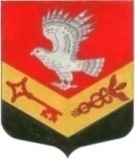 ЗАНЕВСКОЕ ГОРОДСКОЕ ПОСЕЛЕНИЕВСЕВОЛОЖСКОГО МУНИЦИПАЛЬНОГО РАЙОНАЛЕНИНГРАДСКОЙ ОБЛАСТИСОВЕТ ДЕПУТАТОВ ЧЕТВЕРТОГО СОЗЫВАРЕШЕНИЕ15.08.2023 											№ 50гп. Янино-1О внесении изменений в решение советадепутатов МО «Заневское городскоепоселение» от 20.12.2022 № 56 «О бюджетеЗаневского городского поселенияВсеволожского муниципального районаЛенинградской области на 2023 год и наплановый период 2024 и 2025 годов»В соответствии с пунктом 1 части 1 статьи 14 Федерального закона от 06.10.2003 № 131-ФЗ «Об общих принципах организации местного самоуправления в Российской Федерации», на основании пункта 2 части 1 статьи 20 Устава Заневского городского поселения Всеволожского муниципального района Ленинградской области, статьи 24 Положения о бюджетном процессе в муниципальном образовании «Заневское городское поселение» Всеволожского муниципального района Ленинградской области, рассмотрев представленный администрацией Заневского городского поселения Всеволожского муниципального района Ленинградской области проект изменений в бюджет Заневского городского поселения Всеволожского муниципального района Ленинградской области на 2023 год и на плановый период 2024 и 2025 годов, совет депутатов Заневского городского поселения Всеволожского муниципального района Ленинградской области принялРЕШЕНИЕ:1. Внести в решение совета депутатов муниципального образования «Заневское городское поселение» Всеволожского муниципального района Ленинградской области от 20.12.2022 № 56 «О бюджете Заневского городского поселения Всеволожского муниципального района Ленинградской области на 2023 год и на плановый период 2024 и 2025 годов» (далее – решение) следующие изменения:1.1. Пункт 1 статьи 1 решения изложить в новой редакции:«1. Утвердить основные характеристики бюджета Заневского городского поселения Всеволожского муниципального района Ленинградской области на 2023 год:прогнозируемый общий объем доходов бюджета Заневского городского поселения Всеволожского муниципального района Ленинградской области в сумме 957 771,6 тысяч рублей;общий объем расходов бюджета Заневского городского поселения Всеволожского муниципального района Ленинградской области в сумме 1 147 355,7 тысяч рублей;дефицит бюджета Заневского городского поселения Всеволожского муниципального района Ленинградской области в сумме 189 584,1 тысяч рублей».1.2. Пункт 3 статьи 4 решения изложить в новой редакции:«3. Утвердить объем бюджетных ассигнований Дорожного фонда бюджета Заневского городского поселения Всеволожского муниципального района Ленинградской области:на 2023 год в сумме 163 852,0 тысяч рублей;на 2024 год в сумме 97 524,3 тысяч рублей;на 2025 год в сумме 66 888,3 тысяч рублей».1.3. Пункт 4 статьи 5 решения изложить в новой редакции:«4. Утвердить расходы на обеспечение деятельности совета депутатов Заневского городского поселения Всеволожского муниципального района Ленинградской области:на 2023 год в сумме 10 365,5 тысяч рублей,на 2024 год в сумме 10 261,5 тысяч рублей,на 2025 год в сумме 10 261,5 тысяч рублей».1.4. Приложение 1 к решению «Источники внутреннего финансирования дефицита бюджета Заневского городского поселения Всеволожского муниципального района Ленинградской области на 2023 год и на плановый период 2024 и 2025 годов» изложить в новой редакции согласно приложению 1.1.5. Приложение 4 к решению «Ведомственная структура расходов бюджета Заневского городского поселения Всеволожского муниципального района Ленинградской области на 2023 год и на плановый период 2024 и 2025 годов» изложить в новой редакции согласно приложению 2 к настоящему решению.1.6. Приложение 5 к решению «Распределение бюджетных ассигнований по разделам и подразделам классификации расходов бюджетов Заневского городского поселения Всеволожского муниципального района Ленинградской области на 2023 год и на плановый период 2024 и 2025 годов» изложить в новой редакции согласно приложению 3 к настоящему решению.1.7. Приложение 6 к решению «Распределение бюджетных ассигнований по целевым статьям (муниципальным программам и непрограммным направлениям деятельности), группам видов расходов, разделам и подразделам классификации расходов бюджетов Заневского городского поселения Всеволожского муниципального района Ленинградской области на 2023 год на плановый период 2024 и 2025 годов» изложить в новой редакции согласно приложению 4 к настоящему решению.2. Настоящее решение подлежит опубликованию в газете «Заневский вестник» и вступает в силу после его официального опубликования.3. Контроль за исполнением настоящего решения возложить на постоянно действующую депутатскую комиссию по экономической политике, бюджету, налогам и инвестициям.Глава муниципального образования				 В.Е. КондратьевПриложение 1 к решениюот 15.08.2023 № 50ИСТОЧНИКИвнутреннего финансирования дефицита бюджета Заневского городского поселения Всеволожского муниципального района Ленинградской области на 2023 год и на плановый период 2024 и 2025 годовтысяч рублейПриложение 2 к решениюот 15.08.2023 № 50Ведомственная структурарасходов бюджета Заневского городского поселенияВсеволожского муниципального района Ленинградской областина 2023 год и на плановый период 2024 и 2025 годовтысяч рублейПриложение 3 к решениюот 15.08.2023 № 50Распределение бюджетных ассигнований по разделам и подразделам классификации расходов бюджетов Заневского городского поселенияВсеволожского муниципального района Ленинградской областина 2023 год и на плановый период 2024 и 2025 годовтысяч рублейПриложение 4 к решению от 15.08.2023 № 50Распределение бюджетных ассигнований по целевым статьям (муниципальным программам и непрограммным направлениям деятельности), группам видов расходов, разделам и подразделам классификации расходов бюджетов Заневского городского поселенияВсеволожского муниципального района Ленинградской областина 2023 год на плановый период 2024 и 2025 годовтысяч рублейКодНаименование2023 год2024 год2025 год12345000 01 05 00 00 00 0000 000Изменение остатков средств на счетах по учету средств бюджета189 584,130 817,835 443,0000 01 05 02 01 130000 000Изменение прочих остатков денежных средств бюджетов городских поселений189 584,130 817,835 443,0Всего источников внутреннего финансирования189 584,130 817,835 443,0НаименованиеМинРзПРЦСРВР2023 год2024 год2025 годНаименованиеМинРзПРЦСРВР2023 год2024 год2025 год123456789АДМИНИСТРАЦИЯ ЗАНЕВСКОГО ГОРОДСКОГО ПОСЕЛЕНИЯ ВСЕВОЛОЖСКОГО МУНИЦИПАЛЬНОГО РАЙОНА ЛЕНИНГРАДСКОЙ ОБЛАСТИ0011 136 990,2916 505,9692 947,1ОБЩЕГОСУДАРСТВЕННЫЕ ВОПРОСЫ0010100227 010,3169 559,0169 559,0Функционирование Правительства Российской Федерации, высших исполнительных органов государственной власти субъектов Российской Федерации, местных администраций001010489 570,586 870,586 870,5Расходы бюджета на обеспечение деятельности омсу Заневского городского поселения001010478.0.00.0000089 570,586 870,586 870,5Непрограммные расходы бюджета на обеспечение деятельности главы администрации Заневского городского поселения001010478.0.02.000003 623,93 623,93 623,9Текущие расходы бюджета Заневского городского поселения на обеспечение деятельности муниципальных учреждений001010478.0.02.100003 623,93 623,93 623,9Расходы бюджета на выплаты по оплате труда работников омсу Заневского городского поселения001010478.0.02.100013 623,93 623,93 623,9Расходы бюджета на выплаты по оплате труда работников омсу Заневского городского поселения (Расходы на выплаты персоналу в целях обеспечения выполнения функций государственными (муниципальными) органами, казенными учреждениями, органами управления государственными внебюджетными фондами)001010478.0.02.100011003 623,93 623,93 623,9Непрограммные расходы бюджета на обеспечение деятельности омсу-администрации Заневского городского поселения001010478.0.03.0000082 915,883 246,683 246,6Текущие расходы бюджета Заневского городского поселения на обеспечение деятельности муниципальных учреждений001010478.0.03.1000082 915,883 246,683 246,6Расходы на выплаты персоналу государственных (муниципальных) органов001010478.0.03.1000178 680,479 011,279 011,2Расходы на выплаты персоналу государственных (муниципальных) органов (Расходы на выплаты персоналу в целях обеспечения выполнения функций государственными (муниципальными) органами, казенными учреждениями, органами управления государственными внебюджетными фондами)001010478.0.03.1000110078 680,479 011,279 011,2Расходы на обеспечение функций омсу Заневского городского поселения001010478.0.03.100024 235,44 235,44 235,4Расходы на обеспечение функций омсу Заневского городского поселения (Закупка товаров, работ и услуг для обеспечения государственных (муниципальных) нужд)001010478.0.03.100022004 180,44 180,44 180,4Расходы на обеспечение функций омсу Заневского городского поселения (Иные бюджетные ассигнования)001010478.0.03.1000280055,055,055,0Расходы бюджета по передаче в бюджет муниципального района из бюджета поселения на осуществление части полномочий по решению вопросов местного значения в соответствии с заключенными соглашениями001010478.0.05.000003 030,9Текущие расходы бюджета Заневского городского поселения на обеспечение деятельности муниципальных учреждений001010478.0.05.100003 030,9Расходы на передачу полномочий по формированию, исполнению бюджета Заневского городского поселения бюджету Всеволожского муниципального района Ленинградской области001010478.0.05.100081 105,6Расходы на передачу полномочий по формированию, исполнению бюджета Заневского городского поселения бюджету Всеволожского муниципального района Ленинградской области (Межбюджетные трансферты)001010478.0.05.100085001 105,6Расходы на передачу полномочий по реализации жилищных программ Заневского городского поселения с правом разработки административных регламентов бюджету Всеволожского муниципального района Ленинградской области001010478.0.05.10010253,8Расходы на передачу полномочий по реализации жилищных программ Заневского городского поселения с правом разработки административных регламентов бюджету Всеволожского муниципального района Ленинградской области (Межбюджетные трансферты)001010478.0.05.10010500253,8Расходы по передаче части полномочий в сфере земельного законодательства Заневского городского поселения бюджету Всеволожского муниципального района Ленинградской области001010478.0.05.100121 671,5Расходы по передаче части полномочий в сфере земельного законодательства Заневского городского поселения бюджету Всеволожского муниципального района Ленинградской области (Межбюджетные трансферты)001010478.0.05.100125001 671,5Резервные фонды00101113 000,03 000,03 000,0Непрограммные расходы бюджета Заневского городского поселения001011179.0.00.000003 000,03 000,03 000,0Расходы бюджета по формированию резервных фондов001011179.0.02.000003 000,03 000,03 000,0Текущие расходы бюджета Заневского городского поселения на обеспечение деятельности муниципальных учреждений001011179.0.02.100003 000,03 000,03 000,0Резервные фонды омсу001011179.0.02.199993 000,03 000,03 000,0Резервные фонды омсу (Иные бюджетные ассигнования)001011179.0.02.199998003 000,03 000,03 000,0Другие общегосударственные вопросы0010113134 439,879 688,479 688,4Муниципальная программа "Развитие территорий, на которых осуществляются иные формы местного самоуправления"001011307.0.00.000001 022,61 022,61 022,6Комплекс процессных мероприятий муниципальной программы "Развитие территорий, на которых осуществляются иные формы местного самоуправления"001011307.4.00.000001 022,61 022,61 022,6Комплекс процессных мероприятий "Комплексное развитие и благоустройство территорий, на которых осуществляются иные формы местного самоуправления"001011307.4.01.000001 022,61 022,61 022,6Выплата материального стимулирования (членам общественного совета) на исполнение полномочий001011307.4.01.100031 022,61 022,61 022,6Выплата материального стимулирования (членам общественного совета) на исполнение полномочий (Закупка товаров, работ и услуг для обеспечения государственных (муниципальных) нужд)001011307.4.01.100032001 022,61 022,61 022,6Непрограммные расходы бюджета Заневского городского поселения001011379.0.00.00000133 417,278 665,978 665,9Расходы бюджета на финансовое обеспечение муниципальных учреждений Заневского городского поселения001011379.0.01.00000129 457,074 905,974 905,9Текущие расходы бюджета Заневского городского поселения на обеспечение деятельности муниципальных учреждений001011379.0.01.10000129 457,074 905,974 905,9Расходы бюджета на обеспечение выполнения функций муниципального казенного учреждения "Центр оказания услуг"001011379.0.01.15000129 457,074 905,974 905,9Расходы бюджета на обеспечение выполнения функций муниципального казенного учреждения "Центр оказания услуг" (Расходы на выплаты персоналу в целях обеспечения выполнения функций государственными (муниципальными) органами, казенными учреждениями, органами управления государственными внебюджетными фондами)001011379.0.01.1500010048 725,948 911,248 911,2Расходы бюджета на обеспечение выполнения функций муниципального казенного учреждения "Центр оказания услуг" (Закупка товаров, работ и услуг для обеспечения государственных (муниципальных) нужд)001011379.0.01.1500020040 841,125 704,725 704,7Расходы бюджета на обеспечение выполнения функций муниципального казенного учреждения "Центр оказания услуг" (Капитальные вложения в объекты государственной (муниципальной) собственности)001011379.0.01.1500040039 600,0Расходы бюджета на обеспечение выполнения функций муниципального казенного учреждения "Центр оказания услуг" (Иные бюджетные ассигнования)001011379.0.01.15000800290,0290,0290,0Расходы бюджета по перечислению взносов, сборов и иных платежей, а также уплате прочих налогов001011379.0.06.00000328,5125,0125,0Текущие расходы бюджета Заневского городского поселения на обеспечение деятельности муниципальных учреждений001011379.0.06.10000328,5125,0125,0Прочие расходы бюджета Заневского городского поселения001011379.0.06.19900328,5125,0125,0Расходы бюджета на перечисление ежегодных членских взносов в Совет МО001011379.0.06.19903225,225,025,0Расходы бюджета на перечисление ежегодных членских взносов в Совет МО (Иные бюджетные ассигнования)001011379.0.06.19903800225,225,025,0Расходы бюджета на уплату прочих налогов, сборов и иных платежей001011379.0.06.19904103,3100,0100,0Расходы бюджета на уплату прочих налогов, сборов и иных платежей (Иные бюджетные ассигнования)001011379.0.06.19904800103,3100,0100,0Расходы бюджета на проведение муниципальных районных мероприятий, оздоровительных кампаний, приобретению (изготовлению) подарочной и сувенирной продукции и иные расходы001011379.0.07.000002 396,72 400,02 400,0Расходы бюджета на реализацию мероприятий муниципальных программ, реализуемых на территории Заневского городского поселения001011379.0.07.200002 396,72 400,02 400,0Мероприятия в рамках реализации непрограммных расходов бюджета Заневского городского поселения001011379.0.07.299002 396,72 400,02 400,0Расходы бюджета на обеспечение проведения мероприятий001011379.0.07.299012 396,72 400,02 400,0Расходы бюджета на обеспечение проведения мероприятий (Закупка товаров, работ и услуг для обеспечения государственных (муниципальных) нужд)001011379.0.07.299012002 396,72 400,02 400,0Расходы бюджета на оказание различных видов адресной социальной помощи, направленных на повышение благосостояния граждан пожилого возраста и инвалидов001011379.0.09.00000100,0100,0100,0Текущие расходы бюджета Заневского городского поселения на обеспечение деятельности муниципальных учреждений001011379.0.09.10000100,0100,0100,0Прочие расходы бюджета Заневского городского поселения001011379.0.09.19900100,0100,0100,0Расходы бюджета на оказание материальной помощи гражданам, оказавшимся в трудной жизненной ситуации001011379.0.09.19907100,0100,0100,0Расходы бюджета на оказание материальной помощи гражданам, оказавшимся в трудной жизненной ситуации (Социальное обеспечение и иные выплаты населению)001011379.0.09.19907300100,0100,0100,0Расходы бюджета на пресечение нарушений законодательства в сфере благоустройства территории Заневского городского поселения001011379.0.10.00000710,0710,0710,0Прочие расходы бюджета Заневского городского поселения001011379.0.10.10000710,0710,0710,0Расходы бюджета на выявление и демонтаж нестационарных торговых объектов на территории Заневского городского поселения001011379.0.10.10001710,0710,0710,0Расходы бюджета на выявление и демонтаж нестационарных торговых объектов на территории Заневского городского поселения (Закупка товаров, работ и услуг для обеспечения государственных (муниципальных) нужд)001011379.0.10.10001200710,0710,0710,0Расходы бюджета на поощрение за заслуги в развитии местного самоуправления Заневского городского поселения001011379.0.15.00000425,0425,0425,0Текущие расходы бюджета Заневского городского поселения на обеспечение деятельности муниципальных учреждений001011379.0.15.10000425,0425,0425,0Расходы бюджета на выплату единовременного вознаграждения при вручении почетной грамоты главы Заневского городского поселения001011379.0.15.10005150,0150,0150,0Расходы бюджета на выплату единовременного вознаграждения при вручении почетной грамоты главы Заневского городского поселения (Социальное обеспечение и иные выплаты населению)001011379.0.15.10005300150,0150,0150,0Расходы бюджета на выплату единовременного вознаграждения при вручении почетной грамоты администрации Заневского городского поселения001011379.0.15.10006125,0125,0125,0Расходы бюджета на выплату единовременного вознаграждения при вручении почетной грамоты администрации Заневского городского поселения (Социальное обеспечение и иные выплаты населению)001011379.0.15.10006300125,0125,0125,0Расходы бюджета на выплату единовременного вознаграждения при присвоении звания "Почетный житель муниципального образования "Заневское городское поселение" Всеволожского муниципального района Ленинградской области"001011379.0.15.10011150,0150,0150,0Расходы бюджета на выплату единовременного вознаграждения при присвоении звания "Почетный житель муниципального образования "Заневское городское поселение" Всеволожского муниципального района Ленинградской области" (Социальное обеспечение и иные выплаты населению)001011379.0.15.10011300150,0150,0150,0НАЦИОНАЛЬНАЯ ОБОРОНА00102002 201,92 299,22 379,3Мобилизационная и вневойсковая подготовка00102032 201,92 299,22 379,3Непрограммные расходы бюджета Заневского городского поселения001020379.0.00.000002 201,92 299,22 379,3Расходы бюджета на обеспечение выполнения омсу Заневского городского поселения отдельных государственных полномочий РФ001020379.0.03.000002 201,92 299,22 379,3Расходы на осуществление первичного воинского учета на территориях, где отсутствуют военные комиссариаты001020379.0.03.511802 201,92 299,22 379,3Расходы на осуществление первичного воинского учета на территориях, где отсутствуют военные комиссариаты (Расходы на выплаты персоналу в целях обеспечения выполнения функций государственными (муниципальными) органами, казенными учреждениями, органами управления государственными внебюджетными фондами)001020379.0.03.511801002 201,92 299,22 379,3НАЦИОНАЛЬНАЯ БЕЗОПАСНОСТЬ И ПРАВООХРАНИТЕЛЬНАЯ ДЕЯТЕЛЬНОСТЬ00103009 808,09 383,28 738,2Гражданская оборона00103096 769,86 255,05 510,0Муниципальная программа "Безопасность Заневского городского поселения Всеволожского муниципального района Ленинградской области"001030905.0.00.000006 769,86 255,05 510,0Комплекс процессных мероприятий муниципальной программы "Безопасность Заневского городского поселения Всеволожского муниципального района Ленинградской области"001030905.4.00.000006 769,86 255,05 510,0Комплекс процессных мероприятий "Гражданская оборона и защита населения и территории от чрезвычайных ситуаций"001030905.4.01.000003 984,63 035,03 035,0Расходы бюджета на организацию и проведение учений и тренировок с персоналом001030905.4.01.2500180,0100,0100,0Расходы бюджета на организацию и проведение учений и тренировок с персоналом (Закупка товаров, работ и услуг для обеспечения государственных (муниципальных) нужд)001030905.4.01.2500120080,0100,0100,0Расходы бюджета по созданию и пополнению запасов средств индивидуальной защиты, материально-технических, медицинских и других средств001030905.4.01.25002250,0250,0250,0Расходы бюджета по созданию и пополнению запасов средств индивидуальной защиты, материально-технических, медицинских и других средств (Закупка товаров, работ и услуг для обеспечения государственных (муниципальных) нужд)001030905.4.01.25002200250,0250,0250,0Расходы бюджета на устройство, содержание (обслуживание) систем оповещения, расположенных на территории Заневского городского поселения Всеволожского муниципального района Ленинградской области001030905.4.01.250033 354,62 685,02 685,0Расходы бюджета на устройство, содержание (обслуживание) систем оповещения, расположенных на территории Заневского городского поселения Всеволожского муниципального района Ленинградской области (Закупка товаров, работ и услуг для обеспечения государственных (муниципальных) нужд)001030905.4.01.250032003 354,62 685,02 685,0Расходы бюджета на проектирование системы оповещения001030905.4.01.25004300,0Расходы бюджета на проектирование системы оповещения (Закупка товаров, работ и услуг для обеспечения государственных (муниципальных) нужд)001030905.4.01.25004200300,0Комплекс процессных мероприятий "Профилактика правонарушений, террористических и экстремистских угроз"001030905.4.02.000002 380,72 690,01 940,0Расходы бюджета на содержание (обслуживание) систем видеонаблюдения, расположенных на территории Заневского городского поселения Всеволожского муниципального района Ленинградской области001030905.4.02.250011 490,71 700,01 700,0Расходы бюджета на содержание (обслуживание) систем видеонаблюдения, расположенных на территории Заневского городского поселения Всеволожского муниципального района Ленинградской области (Закупка товаров, работ и услуг для обеспечения государственных (муниципальных) нужд)001030905.4.02.250012001 490,71 700,01 700,0Прочие расходы бюджета на обеспечение безопасности на территории Заневского городского поселения Всеволожского муниципального района Ленинградской области001030905.4.02.25002120,0140,0160,0Прочие расходы бюджета на обеспечение безопасности на территории Заневского городского поселения Всеволожского муниципального района Ленинградской области (Закупка товаров, работ и услуг для обеспечения государственных (муниципальных) нужд)001030905.4.02.25002200120,0140,0160,0Расходы бюджета на выпуск и приобретение информационной литературы, методических пособий, знаков безопасности001030905.4.02.2500380,080,0Расходы бюджета на выпуск и приобретение информационной литературы, методических пособий, знаков безопасности (Закупка товаров, работ и услуг для обеспечения государственных (муниципальных) нужд)001030905.4.02.2500320080,080,0Расходы бюджета по проектированию систем видеонаблюдения в населенных пунктах Заневского городского поселения Всеволожского муниципального района Ленинградской области001030905.4.02.25004770,0770,0Расходы бюджета по проектированию систем видеонаблюдения в населенных пунктах Заневского городского поселения Всеволожского муниципального района Ленинградской области (Закупка товаров, работ и услуг для обеспечения государственных (муниципальных) нужд)001030905.4.02.25004200770,0770,0Комплекс процессных мероприятий "Обеспечение первичных мер пожарной безопасности, безопасности людей на водных объектах"001030905.4.03.00000404,5530,0535,0Расходы бюджета по приобретению первичных средств пожаротушения и защиты для НАСФ и ДПД001030905.4.03.25001100,0100,0100,0Расходы бюджета по приобретению первичных средств пожаротушения и защиты для НАСФ и ДПД (Закупка товаров, работ и услуг для обеспечения государственных (муниципальных) нужд)001030905.4.03.25001200100,0100,0100,0Расходы бюджета на установку знаков пожарной безопасности и безопасности людей на водных объектах001030905.4.03.2500292,5150,0150,0Расходы бюджета на установку знаков пожарной безопасности и безопасности людей на водных объектах (Закупка товаров, работ и услуг для обеспечения государственных (муниципальных) нужд)001030905.4.03.2500220092,5150,0150,0Расходы бюджета на противопожарную опашку001030905.4.03.2500374,080,085,0Расходы бюджета на противопожарную опашку (Закупка товаров, работ и услуг для обеспечения государственных (муниципальных) нужд)001030905.4.03.2500320074,080,085,0Расходы бюджета на содержание пожарных водоемов в населенных пунктах Заневского городского поселения Всеволожского муниципального района Ленинградской области001030905.4.03.25004138,0200,0200,0Расходы бюджета на содержание пожарных водоемов в населенных пунктах Заневского городского поселения Всеволожского муниципального района Ленинградской области (Закупка товаров, работ и услуг для обеспечения государственных (муниципальных) нужд)001030905.4.03.25004200138,0200,0200,0Другие вопросы в области национальной безопасности и правоохранительной деятельности00103143 038,23 128,23 228,2Муниципальная программа "Безопасность Заневского городского поселения Всеволожского муниципального района Ленинградской области"001031405.0.00.000003 010,03 100,03 200,0Комплекс процессных мероприятий муниципальной программы "Безопасность Заневского городского поселения Всеволожского муниципального района Ленинградской области"001031405.4.00.000003 010,03 100,03 200,0Комплекс процессных мероприятий "Профилактика правонарушений, террористических и экстремистских угроз"001031405.4.02.000003 010,03 100,03 200,0Приобретение имущества для добровольной Народной дружины001031405.4.02.2500510,0100,0100,0Приобретение имущества для добровольной Народной дружины (Закупка товаров, работ и услуг для обеспечения государственных (муниципальных) нужд)001031405.4.02.2500520010,0100,0100,0Расходы бюджета на осуществление выплат за участие в деятельности Народной дружины по охране общественного порядка001031405.4.02.250063 000,03 000,03 100,0Расходы бюджета на осуществление выплат за участие в деятельности Народной дружины по охране общественного порядка (Расходы на выплаты персоналу в целях обеспечения выполнения функций государственными (муниципальными) органами, казенными учреждениями, органами управления государственными внебюджетными фондами)001031405.4.02.250061003 000,03 000,03 100,0Расходы бюджета на обеспечение деятельности омсу Заневского городского поселения001031478.0.00.0000028,228,228,2Непрограммные расходы бюджета по выполнению омсу государственных полномочий ЛО001031478.0.04.0000028,228,228,2Расходы бюджета за счет средств бюджета ЛО по выполнению омсу государственных полномочий ЛО001031478.0.04.7000028,228,228,2Субвенция бюджету на реализацию мероприятий в сфере административных правоотношений001031478.0.04.7134028,228,228,2Субвенция бюджету на реализацию мероприятий в сфере административных правоотношений (Закупка товаров, работ и услуг для обеспечения государственных (муниципальных) нужд)001031478.0.04.7134020028,228,228,2НАЦИОНАЛЬНАЯ ЭКОНОМИКА0010400381 660,3451 178,3116 942,3Транспорт00104083 687,3Муниципальная программа "Обеспечение устойчивого комплексного развития территории Заневского городского поселения Всеволожского муниципального района Ленинградской области"001040810.0.00.000002 222,2Комплекс процессных мероприятий муниципальной программы "Обеспечение устойчивого комплексного развития территории Заневского городского поселения Всеволожского муниципального района Ленинградской области"001040810.4.00.000002 222,2Комплекс процессных мероприятий "Обеспечение транспортного обслуживания населения на территории Заневского городского поселения Всеволожского муниципального района Ленинградской области"001040810.4.03.000002 222,2Осуществление регулярных перевозок пассажиров и багажа автомобильным транспортом, оказание услуг, связанных с осуществлением регулярных перевозок пассажиров001040810.4.03.211062 222,2Осуществление регулярных перевозок пассажиров и багажа автомобильным транспортом, оказание услуг, связанных с осуществлением регулярных перевозок пассажиров (Межбюджетные трансферты)001040810.4.03.211065002 222,2Непрограммные расходы бюджета Заневского городского поселения001040879.0.00.000001 465,1Расходы бюджета на выполнение отдельных полномочий001040879.0.12.000001 465,1Расходы, связанные с организацией перевозки пассажиров по муниципальному маршруту001040879.0.12.100011 465,1Расходы, связанные с организацией перевозки пассажиров по муниципальному маршруту (Закупка товаров, работ и услуг для обеспечения государственных (муниципальных) нужд)001040879.0.12.100012001 465,1Дорожное хозяйство (дорожные фонды)0010409163 852,097 524,366 888,3Муниципальная программа "Развитие автомобильных дорог Заневского городского поселения Всеволожского муниципального района Ленинградской области"001040908.0.00.00000163 852,097 524,366 888,3Федеральный проект "Жилье"001040908.1.00.0000098 733,451 983,218 159,4Софинансирование в рамках реализации программы "Жилье"001040908.1.F1.0000098 733,451 983,218 159,4Расходы на стимулирование программ развития жилищного строительства субъектов Российской Федерации001040908.1.F1.5021098 733,451 983,218 159,4Расходы на стимулирование программ развития жилищного строительства субъектов Российской Федерации (Капитальные вложения в объекты государственной (муниципальной) собственности)001040908.1.F1.5021040098 733,451 983,218 159,4Комплекс процессных мероприятий муниципальной программы "Развитие автомобильных дорог Заневского городского поселения Всеволожского муниципального района Ленинградской области"001040908.4.00.0000065 118,645 541,248 728,8Комплекс процессных мероприятий "Проектирование строительства автомобильных дорог, разработка схем организации дорожного движения"001040908.4.01.0000015 006,45 380,03 500,0Проектирование строительства автомобильных дорог, разработка схем организации дорожного движения001040908.4.01.280017 022,24 880,03 000,0Проектирование строительства автомобильных дорог, разработка схем организации дорожного движения (Закупка товаров, работ и услуг для обеспечения государственных (муниципальных) нужд)001040908.4.01.280012007 022,24 880,03 000,0Строительный надзор в отношении автомобильных дорог местного значения001040908.4.01.28002442,8500,0500,0Строительный надзор в отношении автомобильных дорог местного значения (Закупка товаров, работ и услуг для обеспечения государственных (муниципальных) нужд)001040908.4.01.28002200442,8500,0500,0Субсидия на поддержку развития общественной инфраструктуры001040908.4.01.S48407 541,4Субсидия на поддержку развития общественной инфраструктуры (Закупка товаров, работ и услуг для обеспечения государственных (муниципальных) нужд)001040908.4.01.S48402007 541,4Комплекс процессных мероприятий "Ремонт автомобильных дорог"001040908.4.02.0000050 112,240 161,245 228,8Расходы бюджета по проведению капитального ремонта, ремонта, строительства автомобильных дорог001040908.4.02.4800131 920,022 421,227 488,8Расходы бюджета по проведению капитального ремонта, ремонта, строительства автомобильных дорог (Закупка товаров, работ и услуг для обеспечения государственных (муниципальных) нужд)001040908.4.02.4800120031 920,022 421,227 488,8Расходы бюджета по содержанию и оборудованию автомобильных дорог общего пользования местного значения и проездов к дворовым территориям001040908.4.02.4800218 192,217 740,017 740,0Расходы бюджета по содержанию и оборудованию автомобильных дорог общего пользования местного значения и проездов к дворовым территориям (Закупка товаров, работ и услуг для обеспечения государственных (муниципальных) нужд)001040908.4.02.4800220018 192,217 740,017 740,0Другие вопросы в области национальной экономики0010412214 121,0353 654,050 054,0Муниципальная программа "Обеспечение благоприятного инвестиционного климата на территории Заневского городского поселения Всеволожского муниципального района Ленинградской области"001041209.0.00.000005 354,03 654,054,0Комплекс процессных мероприятий муниципальной программы "Обеспечение благоприятного инвестиционного климата на территории Заневского городского поселения Всеволожского муниципального района Ленинградской области"001041209.4.00.000005 354,03 654,054,0Комплекс процессных мероприятий "Обеспечение благоприятного инвестиционного климата"001041209.4.01.000005 354,03 654,054,0Расходы бюджета на выполнение кадастровых работ001041209.4.01.290011 600,01 100,0Расходы бюджета на выполнение кадастровых работ (Закупка товаров, работ и услуг для обеспечения государственных (муниципальных) нужд)001041209.4.01.290012001 600,01 100,0Расходы на обслуживание геодезического прибора001041209.4.01.2900254,054,054,0Расходы на обслуживание геодезического прибора (Закупка товаров, работ и услуг для обеспечения государственных (муниципальных) нужд)001041209.4.01.2900220054,054,054,0Расходы на демонтаж самовольно размещенных объектов и элементов благоустройства001041209.4.01.290032 500,01 000,0Расходы на демонтаж самовольно размещенных объектов и элементов благоустройства (Закупка товаров, работ и услуг для обеспечения государственных (муниципальных) нужд)001041209.4.01.290032002 500,01 000,0Расходы на обновление картографических материалов001041209.4.01.290041 200,01 500,0Расходы на обновление картографических материалов (Закупка товаров, работ и услуг для обеспечения государственных (муниципальных) нужд)001041209.4.01.290042001 200,01 500,0Муниципальная программа "Обеспечение устойчивого комплексного развития территории Заневского городского поселения Всеволожского муниципального района Ленинградской области"001041210.0.00.00000206 182,0350 000,050 000,0Мероприятия, направленные на достижение целей проектов муниципальной программы "Обеспечение устойчивого комплексного развития территории Заневского городского поселения Всеволожского муниципального района Ленинградской области"001041210.8.00.00000206 182,0350 000,050 000,0Мероприятия по разработке и реализации проекта комплексного развития территории Заневского городского поселения Всеволожского муниципального района Ленинградской области001041210.8.02.00000206 182,0350 000,050 000,0Разработка и реализация проекта комплексного развития территории Заневского городского поселения Всеволожского муниципального района Ленинградской области001041210.8.02.21119206 182,0150 000,050 000,0Разработка и реализация проекта комплексного развития территории Заневского городского поселения Всеволожского муниципального района Ленинградской области (Капитальные вложения в объекты государственной (муниципальной) собственности)001041210.8.02.21119400206 182,0150 000,050 000,0Подготовка и проведение мероприятий, посвященных Дню образования Ленинградской области001041210.8.02.72030200 000,0Подготовка и проведение мероприятий, посвященных Дню образования Ленинградской области (Капитальные вложения в объекты государственной (муниципальной) собственности)001041210.8.02.72030400200 000,0Муниципальная программа "Формирование городской инфраструктуры Заневского городского поселения Всеволожского муниципального района Ленинградской области"001041212.0.00.000002 585,0Комплекс процессных мероприятий муниципальной программы "Формирование городской инфраструктуры Заневского городского поселения Всеволожского муниципального района Ленинградской области"001041212.4.00.000002 585,0Комплекс процессных мероприятий "Кадастровые работы и оценка объектов инженерно-коммунальной инфраструктуры"001041212.4.01.000002 585,0Проведение кадастровых работ001041212.4.01.220011 921,7Проведение кадастровых работ (Закупка товаров, работ и услуг для обеспечения государственных (муниципальных) нужд)001041212.4.01.220012001 921,7Оценка объектов инженерной инфраструктуры001041212.4.01.22003663,3Оценка объектов инженерной инфраструктуры (Закупка товаров, работ и услуг для обеспечения государственных (муниципальных) нужд)001041212.4.01.22003200663,3ЖИЛИЩНО-КОММУНАЛЬНОЕ ХОЗЯЙСТВО0010500350 972,1175 901,5298 984,5Жилищное хозяйство0010501967,4717,0717,0Муниципальная программа "Обеспечение качественным жильем граждан на территории Заневского городского поселения Всеволожского муниципального района Ленинградской области"001050103.0.00.00000367,4117,0117,0Комплекс процессных мероприятий муниципальной программы "Обеспечение качественным жильем граждан на территории Заневского городского поселения Всеволожского муниципального района Ленинградской области"001050103.4.00.00000367,4117,0117,0Комплекс процессных мероприятий "Улучшение жилищных условий граждан, нуждающихся в жилых помещениях"001050103.4.01.00000367,4117,0117,0Расходы бюджета на приобретение коммунальных услуг для муниципального жилого фонда001050103.4.01.43001367,4117,0117,0Расходы бюджета на приобретение коммунальных услуг для муниципального жилого фонда (Закупка товаров, работ и услуг для обеспечения государственных (муниципальных) нужд)001050103.4.01.43001200367,4117,0117,0Непрограммные расходы бюджета Заневского городского поселения001050179.0.00.00000600,0600,0600,0Расходы бюджета по перечислению взносов, сборов и иных платежей, а также уплате прочих налогов001050179.0.06.00000600,0600,0600,0Текущие расходы бюджета Заневского городского поселения на обеспечение деятельности муниципальных учреждений001050179.0.06.10000600,0600,0600,0Прочие расходы бюджета Заневского городского поселения001050179.0.06.19900600,0600,0600,0Расходы бюджета по перечислению взносов в некоммерческую организацию "Фонд капитального ремонта многоквартирных домов ЛО"001050179.0.06.19902600,0600,0600,0Расходы бюджета по перечислению взносов в некоммерческую организацию "Фонд капитального ремонта многоквартирных домов ЛО" (Закупка товаров, работ и услуг для обеспечения государственных (муниципальных) нужд)001050179.0.06.19902200600,0600,0600,0Коммунальное хозяйство001050230 741,623 160,023 160,0Муниципальная программа "Обеспечение устойчивого функционирования и развития коммунальной и инженерной инфраструктуры и повышение энергоэффективности на территории Заневского городского поселения Всеволожского муниципального района Ленинградской области"001050204.0.00.0000030 641,623 060,023 060,0Комплекс процессных мероприятий муниципальной программы "Обеспечение устойчивого функционирования и развития коммунальной и инженерной инфраструктуры и повышение энергоэффективности на территории Заневского городского поселения Всеволожского муниципального района Ленинградской области"001050204.4.00.0000015 455,423 060,023 060,0Комплекс процессных мероприятий "Мероприятия по системам электроснабжения населенных пунктов Заневского городского поселения Всеволожского муниципального района Ленинградской области"001050204.4.01.0000087,3Расходы бюджета на технологическое присоединение к электрическим системам001050204.4.01.2400187,3Расходы бюджета на технологическое присоединение к электрическим системам (Закупка товаров, работ и услуг для обеспечения государственных (муниципальных) нужд)001050204.4.01.2400120087,3Комплекс процессных мероприятий "Мероприятия по газификации населенных пунктов Заневского городского поселения Всеволожского муниципального района Ленинградской области"001050204.4.02.00000374,62 000,02 000,0Расходы бюджета МО в части осуществления расходов на техническое обслуживание сетей газопровода на территории МО, выполнение мероприятий по технологическому присоединению001050204.4.02.24035374,62 000,02 000,0Расходы бюджета МО в части осуществления расходов на техническое обслуживание сетей газопровода на территории МО, выполнение мероприятий по технологическому присоединению (Закупка товаров, работ и услуг для обеспечения государственных (муниципальных) нужд)001050204.4.02.24035200374,62 000,02 000,0Комплекс процессных мероприятий "Расходы бюджета на актуализацию схем водоснабжения и водоотведения"001050204.4.03.000001 600,0Расходы бюджета на актуализацию схем водоснабжения и водоотведения001050204.4.03.240171 600,0Расходы бюджета на актуализацию схем водоснабжения и водоотведения (Закупка товаров, работ и услуг для обеспечения государственных (муниципальных) нужд)001050204.4.03.240172001 600,0Комплекс процессных мероприятий "Мероприятия по системе теплоснабжения населенных пунктов Заневского городского поселения Всеволожского муниципального района Ленинградской области"001050204.4.04.0000012 798,721 060,021 060,0Расходы бюджета на актуализацию схемы теплоснабжения001050204.4.04.240141 570,03 500,03 500,0Расходы бюджета на актуализацию схемы теплоснабжения (Закупка товаров, работ и услуг для обеспечения государственных (муниципальных) нужд)001050204.4.04.240142001 570,03 500,03 500,0Подготовка объектов теплоснабжения к ОЗП001050204.4.04.2401510 828,717 160,017 160,0Подготовка объектов теплоснабжения к ОЗП (Закупка товаров, работ и услуг для обеспечения государственных (муниципальных) нужд)001050204.4.04.2401520010 828,717 160,017 160,0Расходы бюджета на осуществление строительного контроля за проведением работ по подготовке к ОЗП001050204.4.04.24016400,0400,0400,0Расходы бюджета на осуществление строительного контроля за проведением работ по подготовке к ОЗП (Закупка товаров, работ и услуг для обеспечения государственных (муниципальных) нужд)001050204.4.04.24016200400,0400,0400,0Комплекс процессных мероприятий "Разработка геоинформационной системы жилищно-коммунального хозяйства населенных пунктов Заневского городского поселения Всеволожского муниципального района Ленинградской области"001050204.4.05.00000594,9Разработка геоинформационной системы "Жилищно-коммунальное хозяйство"001050204.4.05.24018594,9Разработка геоинформационной системы "Жилищно-коммунальное хозяйство" (Закупка товаров, работ и услуг для обеспечения государственных (муниципальных) нужд)001050204.4.05.24018200594,9Мероприятия, направленные на достижение целей проектов муниципальной программы "Обеспечение устойчивого функционирования и развития коммунальной и инженерной инфраструктуры и повышение энергоэффективности на территории Заневского городского поселения Всеволожского муниципального района Ленинградской области"001050204.8.00.0000015 186,2Мероприятия, направленные на достижение целей проектов "Электроснабжение населенных пунктов Заневского городского поселения Всеволожского муниципального района Ленинградской области"001050204.8.03.0000015 186,2Проектирование и строительство сетей инженерно-технического обеспечения001050204.8.03.2403515 186,2Проектирование и строительство сетей инженерно-технического обеспечения (Закупка товаров, работ и услуг для обеспечения государственных (муниципальных) нужд)001050204.8.03.2403520015 186,2Муниципальная программа "Программа производственного контроля за качеством питьевой воды на территории Заневского городского поселения Всеволожского муниципального района Ленинградской области"001050211.0.00.00000100,0100,0100,0Комплекс процессных мероприятий муниципальной программы "Программа производственного контроля за качеством питьевой воды на территории Заневского городского поселения Всеволожского муниципального района Ленинградской области"001050211.4.00.00000100,0100,0100,0Комплекс процессных мероприятий "Контроль за качеством питьевой воды"001050211.4.01.00000100,0100,0100,0Расходы бюджета по контролю за микробным и химическим составом воды в источниках водоснабжения, расположенных на территории Заневского городского поселения Всеволожского муниципального района Ленинградской области001050211.4.01.21101100,0100,0100,0Расходы бюджета по контролю за микробным и химическим составом воды в источниках водоснабжения, расположенных на территории Заневского городского поселения Всеволожского муниципального района Ленинградской области (Закупка товаров, работ и услуг для обеспечения государственных (муниципальных) нужд)001050211.4.01.21101200100,0100,0100,0Благоустройство0010503318 705,3152 024,5275 107,5Муниципальная программа "Благоустройство и санитарное содержание территории Заневского городского поселения Всеволожского муниципального района Ленинградской области"001050306.0.00.00000283 839,2151 112,0274 195,0Комплекс процессных мероприятий муниципальной программы "Благоустройство и санитарное содержание территории Заневского городского поселения Всеволожского муниципального района Ленинградской области"001050306.4.00.00000283 839,2151 112,0274 195,0Комплекс процессных мероприятий "Санитарное содержание территории Заневского городского поселения Всеволожского муниципального района Ленинградской области"001050306.4.01.00000186 567,965 334,0186 454,0Расходы бюджета по санитарному содержанию территории Заневского городского поселения Всеволожского муниципального района Ленинградской области001050306.4.01.26001183 000,061 200,0182 320,0Расходы бюджета по санитарному содержанию территории Заневского городского поселения Всеволожского муниципального района Ленинградской области (Закупка товаров, работ и услуг для обеспечения государственных (муниципальных) нужд)001050306.4.01.26001200183 000,061 200,0182 320,0Расходы бюджета на сбор, вывоз и размещение ТБО с несанкционированных свалок001050306.4.01.260023 334,03 334,03 334,0Расходы бюджета на сбор, вывоз и размещение ТБО с несанкционированных свалок (Закупка товаров, работ и услуг для обеспечения государственных (муниципальных) нужд)001050306.4.01.260022003 334,03 334,03 334,0Расходы бюджета на проведение работ по дезинсекции и дератизации на территории Заневского городского поселения Всеволожского муниципального района Ленинградской области001050306.4.01.26003233,9200,0200,0Расходы бюджета на проведение работ по дезинсекции и дератизации на территории Заневского городского поселения Всеволожского муниципального района Ленинградской области (Закупка товаров, работ и услуг для обеспечения государственных (муниципальных) нужд)001050306.4.01.26003200233,9200,0200,0Ремонт контейнеров и площадок для сбора ТБО001050306.4.01.26007600,0600,0Ремонт контейнеров и площадок для сбора ТБО (Закупка товаров, работ и услуг для обеспечения государственных (муниципальных) нужд)001050306.4.01.26007200600,0600,0Комплекс процессных мероприятий "Озеленение и развитие уровня благоустройства территории Заневского городского поселения Всеволожского муниципального района Ленинградской области"001050306.4.02.0000027 971,312 948,012 948,0Расходы бюджета на борьбу с борщевиком Сосновского001050306.4.02.26007300,0300,0300,0Расходы бюджета на борьбу с борщевиком Сосновского (Закупка товаров, работ и услуг для обеспечения государственных (муниципальных) нужд)001050306.4.02.26007200300,0300,0300,0Расходы бюджета на благоустройство территории, детских площадок, автомобильных стоянок, приобретение, доставку и установку малых архитектурных форм для оборудования детских и спортивных площадок, парков и мест отдыха001050306.4.02.26008403,8700,0700,0Расходы бюджета на благоустройство территории, детских площадок, автомобильных стоянок, приобретение, доставку и установку малых архитектурных форм для оборудования детских и спортивных площадок, парков и мест отдыха (Закупка товаров, работ и услуг для обеспечения государственных (муниципальных) нужд)001050306.4.02.26008200403,8700,0700,0Расходы бюджета на озеленение территории Заневского городского поселения Всеволожского муниципального района Ленинградской области001050306.4.02.260095 125,32 200,02 200,0Расходы бюджета на озеленение территории Заневского городского поселения Всеволожского муниципального района Ленинградской области (Закупка товаров, работ и услуг для обеспечения государственных (муниципальных) нужд)001050306.4.02.260092005 125,32 200,02 200,0Расходы бюджета на очистку водоотводных канав с восстановлением водотока001050306.4.02.260111 847,83 600,03 600,0Расходы бюджета на очистку водоотводных канав с восстановлением водотока (Закупка товаров, работ и услуг для обеспечения государственных (муниципальных) нужд)001050306.4.02.260112001 847,83 600,03 600,0Расходы бюджета на проведение ремонта и обслуживание детских и спортивных площадок на территории Заневского городского поселения Всеволожского муниципального района Ленинградской области001050306.4.02.260122 658,62 000,02 000,0Расходы бюджета на проведение ремонта и обслуживание детских и спортивных площадок на территории Заневского городского поселения Всеволожского муниципального района Ленинградской области (Закупка товаров, работ и услуг для обеспечения государственных (муниципальных) нужд)001050306.4.02.260122002 658,62 000,02 000,0Закупка, установка и ремонт информационных стендов001050306.4.02.26014350,0350,0350,0Закупка, установка и ремонт информационных стендов (Закупка товаров, работ и услуг для обеспечения государственных (муниципальных) нужд)001050306.4.02.26014200350,0350,0350,0Расходы бюджета на изготовление, установку и содержание декоративных ограждений на территории Заневского городского поселения Всеволожского муниципального района Ленинградской области001050306.4.02.26015249,1600,0600,0Расходы бюджета на изготовление, установку и содержание декоративных ограждений на территории Заневского городского поселения Всеволожского муниципального района Ленинградской области (Закупка товаров, работ и услуг для обеспечения государственных (муниципальных) нужд)001050306.4.02.26015200249,1600,0600,0Расходы бюджета на осуществление отлова и стерилизацию безнадзорных, бродячих животных на территории Заневского городского поселения Всеволожского муниципального района Ленинградской области001050306.4.02.26024198,0198,0Расходы бюджета на осуществление отлова и стерилизацию безнадзорных, бродячих животных на территории Заневского городского поселения Всеволожского муниципального района Ленинградской области (Закупка товаров, работ и услуг для обеспечения государственных (муниципальных) нужд)001050306.4.02.26024200198,0198,0Расходы бюджета на устройство пешеходных дорожек на территории Заневского городского поселения Всеволожского муниципального района Ленинградской области001050306.4.02.260252 275,03 000,03 000,0Расходы бюджета на устройство пешеходных дорожек на территории Заневского городского поселения Всеволожского муниципального района Ленинградской области (Закупка товаров, работ и услуг для обеспечения государственных (муниципальных) нужд)001050306.4.02.260252002 275,03 000,03 000,0Расходы бюджета на снос самовольных построек001050306.4.02.2602614 761,7Расходы бюджета на снос самовольных построек (Закупка товаров, работ и услуг для обеспечения государственных (муниципальных) нужд)001050306.4.02.2602620014 761,7Комплекс процессных мероприятий "Праздничное оформление поселения"001050306.4.03.000002 100,0700,0700,0Расходы бюджета на приобретение праздничной атрибутики001050306.4.03.260201 700,0300,0300,0Расходы бюджета на приобретение праздничной атрибутики (Закупка товаров, работ и услуг для обеспечения государственных (муниципальных) нужд)001050306.4.03.260202001 700,0300,0300,0Расходы бюджета по аренде рекламных уличных стоек и конструкций001050306.4.03.26021400,0400,0400,0Расходы бюджета по аренде рекламных уличных стоек и конструкций (Закупка товаров, работ и услуг для обеспечения государственных (муниципальных) нужд)001050306.4.03.26021200400,0400,0400,0Комплекс процессных мероприятий "Содержание и ремонт сетей электроснабжения"001050306.4.04.0000062 930,069 630,071 593,0Расходы бюджета на ремонт, содержание и обслуживание уличного освещения001050306.4.04.2602338 437,345 980,050 578,0Расходы бюджета на ремонт, содержание и обслуживание уличного освещения (Закупка товаров, работ и услуг для обеспечения государственных (муниципальных) нужд)001050306.4.04.2602320038 437,345 980,050 578,0Расходы бюджета на приобретение электрической энергии для нужд Заневского городского поселения Всеволожского муниципального района Ленинградской области001050306.4.04.2603124 492,723 650,021 015,0Расходы бюджета на приобретение электрической энергии для нужд Заневского городского поселения Всеволожского муниципального района Ленинградской области (Закупка товаров, работ и услуг для обеспечения государственных (муниципальных) нужд)001050306.4.04.2603120024 492,723 650,021 015,0Комплекс процессных мероприятий "Проектирование и экспертиза объектов благоустройства"001050306.4.05.000004 270,02 500,02 500,0Расходы бюджета по проектированию и экспертизе объектов благоустройства001050306.4.05.260103 300,02 200,02 200,0Расходы бюджета по проектированию и экспертизе объектов благоустройства (Закупка товаров, работ и услуг для обеспечения государственных (муниципальных) нужд)001050306.4.05.260102003 300,02 200,02 200,0Расходы бюджета по строительному надзору за объектами благоустройства001050306.4.05.26011970,0300,0300,0Расходы бюджета по строительному надзору за объектами благоустройства (Закупка товаров, работ и услуг для обеспечения государственных (муниципальных) нужд)001050306.4.05.26011200970,0300,0300,0Муниципальная программа "Развитие территорий, на которых осуществляются иные формы местного самоуправления"001050307.0.00.000003 814,1912,5912,5Комплекс процессных мероприятий муниципальной программы "Развитие территорий, на которых осуществляются иные формы местного самоуправления"001050307.4.00.000003 814,1912,5912,5Комплекс процессных мероприятий "Комплексное развитие и благоустройство территорий, на которых осуществляются иные формы местного самоуправления"001050307.4.01.000003 814,1912,5912,5Расходы бюджета в части софинансирования областного закона от 12 мая 2018 года № 03-оз "О содействии развитию иных форм местного самоуправления на части территорий населенных пунктов Ленинградской области, являющихся административными центрами поселений"001050307.4.01.S46602 501,0400,0400,0Расходы бюджета в части софинансирования областного закона от 12 мая 2018 года № 03-оз "О содействии развитию иных форм местного самоуправления на части территорий населенных пунктов Ленинградской области, являющихся административными центрами поселений" (Закупка товаров, работ и услуг для обеспечения государственных (муниципальных) нужд)001050307.4.01.S46602002 501,0400,0400,0Расходы бюджета в части софинансирования областного закона от 28 декабря 2018 года № 147-оз "О старостах сельских населенных пунктов Ленинградской области и содействии участию населения в осуществлении местного самоуправления в иных формах на частях территорий муниципальных образований Ленинградской области"001050307.4.01.S47701 313,1512,5512,5Расходы бюджета в части софинансирования областного закона от 28 декабря 2018 года № 147-оз "О старостах сельских населенных пунктов Ленинградской области и содействии участию населения в осуществлении местного самоуправления в иных формах на частях территорий муниципальных образований Ленинградской области" (Закупка товаров, работ и услуг для обеспечения государственных (муниципальных) нужд)001050307.4.01.S47702001 313,1512,5512,5Муниципальная программа "Формирование комфортной городской среды на территории Заневского городского поселения Всеволожского муниципального района Ленинградской области"001050314.0.00.0000031 052,0Федеральный проект "Формирование комфортной городской среды"001050314.1.00.0000031 052,0Софинансирование в рамках реализации программы "Формирование комфортной городской среды" на частях территорий муниципальных образований Ленинградской области001050314.1.F2.0000031 052,0Реализация программы комфортная городская среда на частях территорий муниципальных образований Ленинградской области001050314.1.F2.5555031 052,0Реализация программы комфортная городская среда на частях территорий муниципальных образований Ленинградской области (Закупка товаров, работ и услуг для обеспечения государственных (муниципальных) нужд)001050314.1.F2.5555020031 052,0Другие вопросы в области жилищно-коммунального хозяйства0010505557,8Непрограммные расходы бюджета Заневского городского поселения001050579.0.00.00000557,8Расходы бюджета на финансовое обеспечение муниципальных учреждений Заневского городского поселения001050579.0.01.00000557,8Текущие расходы бюджета Заневского городского поселения на обеспечение деятельности муниципальных учреждений001050579.0.01.10000557,8Субсидия на выполнение муниципального задания МБУ "Память"001050579.0.01.16000557,8Субсидия на выполнение муниципального задания МБУ "Память" (Предоставление субсидий бюджетным, автономным учреждениям и иным некоммерческим организациям)001050579.0.01.16000600557,8ОБРАЗОВАНИЕ00107007 604,07 606,97 509,9Молодежная политика00107077 604,07 606,97 509,9Муниципальная программа "Развитие молодежной политики на территории Заневского городского поселения Всеволожского муниципального района Ленинградской области"001070713.0.00.000004 604,04 606,94 509,9Комплекс процессных мероприятий "Создание условий для развития молодежной политики на территории Заневского городского поселения Всеволожского муниципального района Ленинградской области"001070713.4.00.000004 604,04 606,94 509,9Комплекс процессных мероприятий "Создание условий для развития молодежной политики на территории Заневского городского поселения Всеволожского муниципального района Ленинградской области"001070713.4.01.000004 283,24 286,54 296,1Субсидия на выполнение муниципального задания (услуги, работы) муниципальных учреждений, отвечающих за реализацию государственной молодежной политики001070713.4.01.160001 160,11 160,11 160,1Субсидия на выполнение муниципального задания (услуги, работы) муниципальных учреждений, отвечающих за реализацию государственной молодежной политики (Предоставление субсидий бюджетным, автономным учреждениям и иным некоммерческим организациям)001070713.4.01.160006001 160,11 160,11 160,1Мероприятия по организации занятости и отдыха подростков в летний период001070713.4.01.299013 123,13 126,43 136,0Мероприятия по организации занятости и отдыха подростков в летний период (Расходы на выплаты персоналу в целях обеспечения выполнения функций государственными (муниципальными) органами, казенными учреждениями, органами управления государственными внебюджетными фондами)001070713.4.01.299011002 947,72 947,72 947,7Мероприятия по организации занятости и отдыха подростков в летний период (Закупка товаров, работ и услуг для обеспечения государственных (муниципальных) нужд)001070713.4.01.29901200175,4178,7188,3Комплекс процессных мероприятий «Губернаторский молодежный трудовой отряд»001070713.4.02.00000320,7320,4213,8Софинансирование из областного бюджета на реализацию проекта "Губернаторский молодежный трудовой отряд"001070713.4.02.S4330320,7320,4213,8Софинансирование из областного бюджета на реализацию проекта "Губернаторский молодежный трудовой отряд" (Закупка товаров, работ и услуг для обеспечения государственных (муниципальных) нужд)001070713.4.02.S4330200320,7320,4213,8Муниципальная программа "Поддержка социально ориентированных некоммерческих организаций, осуществляющих деятельность в Заневском городском поселении Всеволожского муниципального района Ленинградской области"001070715.0.00.000003 000,03 000,03 000,0Комплекс процессных мероприятий муниципальной программы "Поддержка социально ориентированных некоммерческих организаций, осуществляющих деятельность в Заневском городском поселении Всеволожского муниципального района Ленинградской области"001070715.4.00.000003 000,03 000,03 000,0Комплекс процессных мероприятий "Оказание поддержки социально ориентированным некоммерческим организациям, осуществляющим деятельность на территории Заневского городского поселения Всеволожского муниципального района Ленинградской области"001070715.4.01.000003 000,03 000,03 000,0Предоставление на конкурсной основе субсидий социально ориентированным некоммерческим организациям, осуществляющим деятельность на территории Заневского городского поселения Всеволожского муниципального района Ленинградской области001070715.4.01.170003 000,03 000,03 000,0Предоставление на конкурсной основе субсидий социально ориентированным некоммерческим организациям, осуществляющим деятельность на территории Заневского городского поселения Всеволожского муниципального района Ленинградской области (Предоставление субсидий бюджетным, автономным учреждениям и иным некоммерческим организациям)001070715.4.01.170006003 000,03 000,03 000,0КУЛЬТУРА, КИНЕМАТОГРАФИЯ001080078 532,738 315,438 315,4Культура001080178 532,738 315,438 315,4Муниципальная программа "Развитие культуры на территории Заневского городского поселения Всеволожского муниципального района Ленинградской области"001080102.0.00.0000078 532,738 315,438 315,4Комплекс процессных мероприятий муниципальной программы "Развитие культуры на территории Заневского городского поселения Всеволожского муниципального района Ленинградской области"001080102.4.00.0000048 664,938 315,438 315,4Комплекс процессных мероприятий "Создание условий для развития культуры"001080102.4.01.0000048 664,938 315,438 315,4Субсидия на выполнение муниципального задания и обеспечение деятельности (услуги, работы) муниципальных учреждений в сфере культуры001080102.4.01.1200039 174,735 000,035 000,0Субсидия на выполнение муниципального задания и обеспечение деятельности (услуги, работы) муниципальных учреждений в сфере культуры (Предоставление субсидий бюджетным, автономным учреждениям и иным некоммерческим организациям)001080102.4.01.1200060039 174,735 000,035 000,0Организация и проведение мероприятий, посвященных знаменательным и социально значимым датам001080102.4.01.130005 500,0Организация и проведение мероприятий, посвященных знаменательным и социально значимым датам (Предоставление субсидий бюджетным, автономным учреждениям и иным некоммерческим организациям)001080102.4.01.130006005 500,0Субсидия на сохранение целевых показателей повышения оплаты труда работников муниципальных учреждений культуры001080102.4.01.S03603 990,23 315,43 315,4Субсидия на сохранение целевых показателей повышения оплаты труда работников муниципальных учреждений культуры (Предоставление субсидий бюджетным, автономным учреждениям и иным некоммерческим организациям)001080102.4.01.S03606003 990,23 315,43 315,4Мероприятия, направленные на достижение целей проектов муниципальной программы "Развитие культуры на территории Заневского городского поселения Всеволожского муниципального района Ленинградской области"001080102.8.00.0000029 867,8Мероприятия, направленные на достижение целей государственной программы Ленинградской области "Развитие культуры в Ленинградской области"001080102.8.02.0000029 867,8Проектирование, строительство, реконструкция, капитальный ремонт, ремонт объектов культуры, находящихся в муниципальной собственности001080102.8.02.220026 900,2Проектирование, строительство, реконструкция, капитальный ремонт, ремонт объектов культуры, находящихся в муниципальной собственности (Капитальные вложения в объекты государственной (муниципальной) собственности)001080102.8.02.220024006 900,2Проектирование и строительство сетей инженерно-технического обеспечения объектов культуры, находящихся в муниципальной собственности001080102.8.02.2200322 967,6Проектирование и строительство сетей инженерно-технического обеспечения объектов культуры, находящихся в муниципальной собственности (Закупка товаров, работ и услуг для обеспечения государственных (муниципальных) нужд)001080102.8.02.2200320022 967,6СОЦИАЛЬНАЯ ПОЛИТИКА0011000204,0204,0204,0Пенсионное обеспечение0011001204,0204,0204,0Непрограммные расходы бюджета Заневского городского поселения001100179.0.00.00000204,0204,0204,0Расходы бюджета по обеспечению выплат, утвержденных омсу Заневского городского поселения001100179.0.08.00000204,0204,0204,0Текущие расходы бюджета Заневского городского поселения на обеспечение деятельности муниципальных учреждений001100179.0.08.10000204,0204,0204,0Прочие расходы бюджета Заневского городского поселения001100179.0.08.19900204,0204,0204,0Расходы бюджета на осуществление доплаты к пенсиям государственных служащих субъектов РФ и муниципальных служащих001100179.0.08.19906204,0204,0204,0Расходы бюджета на осуществление доплаты к пенсиям государственных служащих субъектов РФ и муниципальных служащих (Социальное обеспечение и иные выплаты населению)001100179.0.08.19906300204,0204,0204,0ФИЗИЧЕСКАЯ КУЛЬТУРА И СПОРТ001110061 340,845 402,333 658,5Физическая культура001110160 649,730 800,033 000,0Муниципальная программа "Развитие физической культуры и спорта на территории Заневского городского поселения Всеволожского муниципального района Ленинградской области"001110101.0.00.0000060 649,730 800,033 000,0Комплекс процессных мероприятий муниципальной программы "Развитие физической культуры и спорта на территории Заневского городского поселения Всеволожского муниципального района Ленинградской области"001110101.4.00.0000032 282,730 800,033 000,0Комплекс процессных мероприятий "Создание условий для развития физической культуры и спорта"001110101.4.02.0000032 282,730 800,033 000,0Субсидия на выполнение муниципального задания и обеспечение деятельности (услуги, работы) муниципальных учреждений в сфере физической культуры и спорта001110101.4.02.1100028 836,230 800,033 000,0Субсидия на выполнение муниципального задания и обеспечение деятельности (услуги, работы) муниципальных учреждений в сфере физической культуры и спорта (Предоставление субсидий бюджетным, автономным учреждениям и иным некоммерческим организациям)001110101.4.02.1100060028 836,230 800,033 000,0Субсидия на поддержку развития общественной инфраструктуры001110101.4.02.S48403 446,5Субсидия на поддержку развития общественной инфраструктуры (Закупка товаров, работ и услуг для обеспечения государственных (муниципальных) нужд)001110101.4.02.S48402003 446,5Мероприятия, направленные на достижение целей проектов муниципальной программы "Развитие физической культуры и спорта на территории Заневского городского поселения Всеволожского муниципального района Ленинградской области"001110101.8.00.0000028 367,0Мероприятия, направленные на достижение целей государственной программы Ленинградской области "Развитие физической культуры и спорта в Ленинградской области"001110101.8.01.0000028 367,0Технологическое присоединение к системе теплоснабжения, водоснабжения и водоотведения объектов спорта001110101.8.01.410034 969,3Технологическое присоединение к системе теплоснабжения, водоснабжения и водоотведения объектов спорта (Капитальные вложения в объекты государственной (муниципальной) собственности)001110101.8.01.410034004 969,3Проектирование объектов физической культуры и спорта, находящихся в муниципальной собственности001110101.8.01.410044 101,6Проектирование объектов физической культуры и спорта, находящихся в муниципальной собственности (Капитальные вложения в объекты государственной (муниципальной) собственности)001110101.8.01.410044004 101,6Ремонт и реконструкция объектов физической культуры и спорта, находящихся в муниципальной собственности001110101.8.01.4100519 296,2Ремонт и реконструкция объектов физической культуры и спорта, находящихся в муниципальной собственности (Закупка товаров, работ и услуг для обеспечения государственных (муниципальных) нужд)001110101.8.01.41005200179,6Ремонт и реконструкция объектов физической культуры и спорта, находящихся в муниципальной собственности (Капитальные вложения в объекты государственной (муниципальной) собственности)001110101.8.01.4100540019 116,6Массовый спорт001110213 918,8Муниципальная программа "Развитие физической культуры и спорта на территории Заневского городского поселения Всеволожского муниципального района Ленинградской области"001110201.0.00.0000013 918,8Мероприятия, направленные на достижение целей проектов муниципальной программы "Развитие физической культуры и спорта на территории Заневского городского поселения Всеволожского муниципального района Ленинградской области"001110201.8.00.0000013 918,8Мероприятия, направленные на достижение целей государственной программы Ленинградской области "Развитие физической культуры и спорта в Ленинградской области"001110201.8.01.0000013 918,8Капитальный ремонт спортивных сооружений и стадионов, находящихся в муниципальной собственности001110201.8.01.S406013 918,8Капитальный ремонт спортивных сооружений и стадионов, находящихся в муниципальной собственности (Закупка товаров, работ и услуг для обеспечения государственных (муниципальных) нужд)001110201.8.01.S406020013 918,8Спорт высших достижений0011103691,1683,5658,5Муниципальная программа "Развитие физической культуры и спорта на территории Заневского городского поселения Всеволожского муниципального района Ленинградской области"001110301.0.00.00000691,1683,5658,5Мероприятия, направленные на достижение целей проектов муниципальной программы "Развитие физической культуры и спорта на территории Заневского городского поселения Всеволожского муниципального района Ленинградской области"001110301.8.00.00000691,1683,5658,5Мероприятия, направленные на достижение целей Федерального проекта "Спорт-норма жизни"001110301.8.02.00000691,1683,5658,5Субсидия на обеспечение уровня финансирования организаций, осуществляющих спортивную подготовку в соответствии с требованиями федеральных стандартов спортивной подготовки001110301.8.02.S4600691,1683,5658,5Субсидия на обеспечение уровня финансирования организаций, осуществляющих спортивную подготовку в соответствии с требованиями федеральных стандартов спортивной подготовки (Предоставление субсидий бюджетным, автономным учреждениям и иным некоммерческим организациям)001110301.8.02.S4600600691,1683,5658,5СРЕДСТВА МАССОВОЙ ИНФОРМАЦИИ001120017 656,216 656,216 656,2Периодическая печать и издательства001120217 656,216 656,216 656,2Непрограммные расходы бюджета Заневского городского поселения001120279.0.00.0000017 656,216 656,216 656,2Расходы бюджета на финансовое обеспечение муниципальных учреждений Заневского городского поселения001120279.0.01.0000017 656,216 656,216 656,2Текущие расходы бюджета Заневского городского поселения на обеспечение деятельности муниципальных учреждений001120279.0.01.1000017 656,216 656,216 656,2Субсидия на выполнение муниципального задания МБУ "Редакция газеты "Заневский вестник"001120279.0.01.1400017 656,216 656,216 656,2Субсидия на выполнение муниципального задания МБУ "Редакция газеты "Заневский вестник" (Предоставление субсидий бюджетным, автономным учреждениям и иным некоммерческим организациям)001120279.0.01.1400060017 656,216 656,216 656,2СОВЕТ ДЕПУТАТОВ00210 365,510 261,510 261,5ОБЩЕГОСУДАРСТВЕННЫЕ ВОПРОСЫ002010010 365,510 261,510 261,5Функционирование законодательных (представительных) органов государственной власти и представительных органов муниципальных образований002010310 365,510 261,510 261,5Расходы бюджета на обеспечение деятельности омсу Заневского городского поселения002010378.0.00.0000010 365,510 261,510 261,5Непрограммные расходы в рамках обеспечения деятельности совета депутатов Заневского городского поселения002010378.0.01.0000010 262,610 261,510 261,5Текущие расходы бюджета Заневского городского поселения на обеспечение деятельности муниципальных учреждений002010378.0.01.1000010 262,610 261,510 261,5Расходы бюджета на выплаты по оплате труда работников омсу Заневского городского поселения002010378.0.01.100014 072,13 631,03 631,0Расходы бюджета на выплаты по оплате труда работников омсу Заневского городского поселения (Расходы на выплаты персоналу в целях обеспечения выполнения функций государственными (муниципальными) органами, казенными учреждениями, органами управления государственными внебюджетными фондами)002010378.0.01.100011004 072,13 631,03 631,0Расходы на обеспечение функций омсу Заневского городского поселения002010378.0.01.100026 190,56 630,56 630,5Расходы на обеспечение функций омсу Заневского городского поселения (Расходы на выплаты персоналу в целях обеспечения выполнения функций государственными (муниципальными) органами, казенными учреждениями, органами управления государственными внебюджетными фондами)002010378.0.01.100021005 706,06 250,06 250,0Расходы на обеспечение функций омсу Заневского городского поселения (Закупка товаров, работ и услуг для обеспечения государственных (муниципальных) нужд)002010378.0.01.10002200479,0375,0375,0Расходы на обеспечение функций омсу Заневского городского поселения (Иные бюджетные ассигнования)002010378.0.01.100028005,55,55,5Расходы бюджета по передаче в бюджет муниципального района из бюджета поселения на осуществление части полномочий по решению вопросов местного значения в соответствии с заключенными соглашениями002010378.0.05.00000102,9Текущие расходы бюджета Заневского городского поселения на обеспечение деятельности муниципальных учреждений002010378.0.05.10000102,9Расходы по передаче полномочий на осуществление внешнего муниципального финансового контроля Заневского городского поселения бюджету Всеволожского муниципального района Ленинградской области002010378.0.05.10009102,9Расходы по передаче полномочий на осуществление внешнего муниципального финансового контроля Заневского городского поселения бюджету Всеволожского муниципального района Ленинградской области (Межбюджетные трансферты)002010378.0.05.10009500102,9Всего1 147 355,7926 767,4703 208,6НаименованиеРзПР2023 год2024 год2025 годНаименованиеРзПР2023 год2024 год2025 год123456ОБЩЕГОСУДАРСТВЕННЫЕ ВОПРОСЫ0100237 375,8179 820,5179 820,5Функционирование законодательных (представительных) органов государственной власти и представительных органов муниципальных образований010310 365,510 261,510 261,5Функционирование Правительства Российской Федерации, высших исполнительных органов государственной власти субъектов Российской Федерации, местных администраций010489 570,586 870,586 870,5Резервные фонды01113 000,03 000,03 000,0Другие общегосударственные вопросы0113134 439,879 688,479 688,4НАЦИОНАЛЬНАЯ ОБОРОНА02002 201,92 299,22 379,3Мобилизационная и вневойсковая подготовка02032 201,92 299,22 379,3НАЦИОНАЛЬНАЯ БЕЗОПАСНОСТЬ И ПРАВООХРАНИТЕЛЬНАЯ ДЕЯТЕЛЬНОСТЬ03009 808,09 383,28 738,2Гражданская оборона03096 769,86 255,05 510,0Другие вопросы в области национальной безопасности и правоохранительной деятельности03143 038,23 128,23 228,2НАЦИОНАЛЬНАЯ ЭКОНОМИКА0400381 660,3451 178,3116 942,3Транспорт04083 687,3Дорожное хозяйство (дорожные фонды)0409163 852,097 524,366 888,3Другие вопросы в области национальной экономики0412214 121,0353 654,050 054,0ЖИЛИЩНО-КОММУНАЛЬНОЕ ХОЗЯЙСТВО0500350 972,1175 901,5298 984,5Жилищное хозяйство0501967,4717,0717,0Коммунальное хозяйство050230 741,623 160,023 160,0Благоустройство0503318 705,3152 024,5275 107,5Другие вопросы в области жилищно-коммунального хозяйства0505557,8ОБРАЗОВАНИЕ07007 604,07 606,97 509,9Молодежная политика07077 604,07 606,97 509,9КУЛЬТУРА, КИНЕМАТОГРАФИЯ080078 532,738 315,438 315,4Культура080178 532,738 315,438 315,4СОЦИАЛЬНАЯ ПОЛИТИКА1000204,0204,0204,0Пенсионное обеспечение1001204,0204,0204,0ФИЗИЧЕСКАЯ КУЛЬТУРА И СПОРТ110061 340,845 402,333 658,5Физическая культура110160 649,730 800,033 000,0Массовый спорт110213 918,8Спорт высших достижений1103691,1683,5658,5СРЕДСТВА МАССОВОЙ ИНФОРМАЦИИ120017 656,216 656,216 656,2Периодическая печать и издательства120217 656,216 656,216 656,2Всего1 147 355,7926 767,4703 208,6НаименованиеЦСРВРРзПР2023 год2024 год2025 годНаименованиеЦСРВРРзПР2023 год2024 год2025 год12345678Муниципальная программа "Развитие физической культуры и спорта на территории Заневского городского поселения Всеволожского муниципального района Ленинградской области"01.0.00.0000061 340,845 402,333 658,5Комплекс процессных мероприятий муниципальной программы "Развитие физической культуры и спорта на территории Заневского городского поселения Всеволожского муниципального района Ленинградской области"01.4.00.0000032 282,730 800,033 000,0Комплекс процессных мероприятий "Создание условий для развития физической культуры и спорта"01.4.02.0000032 282,730 800,033 000,0Субсидия на выполнение муниципального задания и обеспечение деятельности (услуги, работы) муниципальных учреждений в сфере физической культуры и спорта01.4.02.1100028 836,230 800,033 000,0Предоставление субсидий бюджетным, автономным учреждениям и иным некоммерческим организациям01.4.02.1100060028 836,230 800,033 000,0Физическая культура01.4.02.11000600110128 836,230 800,033 000,0Субсидия на поддержку развития общественной инфраструктуры01.4.02.S48403 446,5Закупка товаров, работ и услуг для обеспечения государственных (муниципальных) нужд01.4.02.S48402003 446,5Физическая культура01.4.02.S484020011013 446,5Мероприятия, направленные на достижение целей проектов муниципальной программы "Развитие физической культуры и спорта на территории Заневского городского поселения Всеволожского муниципального района Ленинградской области"01.8.00.0000029 058,114 602,3658,5Мероприятия, направленные на достижение целей государственной программы Ленинградской области "Развитие физической культуры и спорта в Ленинградской области"01.8.01.0000028 367,013 918,8Технологическое присоединение к системе теплоснабжения, водоснабжения и водоотведения объектов спорта01.8.01.410034 969,3Капитальные вложения в объекты государственной (муниципальной) собственности01.8.01.410034004 969,3Физическая культура01.8.01.4100340011014 969,3Проектирование объектов физической культуры и спорта, находящихся в муниципальной собственности01.8.01.410044 101,6Капитальные вложения в объекты государственной (муниципальной) собственности01.8.01.410044004 101,6Физическая культура01.8.01.4100440011014 101,6Ремонт и реконструкция объектов физической культуры и спорта, находящихся в муниципальной собственности01.8.01.4100519 296,1Закупка товаров, работ и услуг для обеспечения государственных (муниципальных) нужд01.8.01.41005200179,6Физическая культура01.8.01.410052001101179,6Капитальные вложения в объекты государственной (муниципальной) собственности01.8.01.4100540019 116,6Физическая культура01.8.01.41005400110119 116,6Капитальный ремонт спортивных сооружений и стадионов, находящихся в муниципальной собственности01.8.01.S406013 918,8Закупка товаров, работ и услуг для обеспечения государственных (муниципальных) нужд01.8.01.S406020013 918,8Массовый спорт01.8.01.S4060200110213 918,8Мероприятия, направленные на достижение целей Федерального проекта "Спорт-норма жизни"01.8.02.00000691,1683,5658,5Субсидия на обеспечение уровня финансирования организаций, осуществляющих спортивную подготовку в соответствии с требованиями федеральных стандартов спортивной подготовки01.8.02.S4600691,1683,5658,5Предоставление субсидий бюджетным, автономным учреждениям и иным некоммерческим организациям01.8.02.S4600600691,1683,5658,5Спорт высших достижений01.8.02.S46006001103691,1683,5658,5Муниципальная программа "Развитие культуры на территории Заневского городского поселения Всеволожского муниципального района Ленинградской области"02.0.00.0000078 532,738 315,438 315,4Комплекс процессных мероприятий муниципальной программы "Развитие культуры на территории Заневского городского поселения Всеволожского муниципального района Ленинградской области"02.4.00.0000048 664,938 315,438 315,4Комплекс процессных мероприятий "Создание условий для развития культуры"02.4.01.0000048 664,938 315,438 315,4Субсидия на выполнение муниципального задания и обеспечение деятельности (услуги, работы) муниципальных учреждений в сфере культуры02.4.01.1200039 174,735 000,035 000,0Предоставление субсидий бюджетным, автономным учреждениям и иным некоммерческим организациям02.4.01.1200060039 174,735 000,035 000,0Культура02.4.01.12000600080139 174,735 000,035 000,0Организация и проведение мероприятий, посвященных знаменательным и социально значимым датам02.4.01.130005 500,0Предоставление субсидий бюджетным, автономным учреждениям и иным некоммерческим организациям02.4.01.130006005 500,0Культура02.4.01.1300060008015 500,0Субсидия на сохранение целевых показателей повышения оплаты труда работников муниципальных учреждений культуры02.4.01.S03603 990,23 315,43 315,4Предоставление субсидий бюджетным, автономным учреждениям и иным некоммерческим организациям02.4.01.S03606003 990,23 315,43 315,4Культура02.4.01.S036060008013 990,23 315,43 315,4Мероприятия, направленные на достижение целей проектов муниципальной программы "Развитие культуры на территории Заневского городского поселения Всеволожского муниципального района Ленинградской области"02.8.00.0000029 867,8Мероприятия, направленные на достижение целей государственной программы Ленинградской области "Развитие культуры в Ленинградской области"02.8.02.0000029 867,8Проектирование, строительство, реконструкция, капитальный ремонт, ремонт объектов культуры, находящихся в муниципальной собственности02.8.02.220026 900,2Капитальные вложения в объекты государственной (муниципальной) собственности02.8.02.220024006 900,2Культура02.8.02.2200240008016 900,2Проектирование и строительство сетей инженерно-технического обеспечения объектов культуры, находящихся в муниципальной собственности02.8.02.2200322 967,6Закупка товаров, работ и услуг для обеспечения государственных (муниципальных) нужд02.8.02.2200320022 967,6Культура02.8.02.22003200080122 967,6Муниципальная программа "Обеспечение качественным жильем граждан на территории Заневского городского поселения Всеволожского муниципального района Ленинградской области"03.0.00.00000367,4117,0117,0Комплекс процессных мероприятий муниципальной программы "Обеспечение качественным жильем граждан на территории Заневского городского поселения Всеволожского муниципального района Ленинградской области"03.4.00.00000367,4117,0117,0Комплекс процессных мероприятий "Улучшение жилищных условий граждан, нуждающихся в жилых помещениях"03.4.01.00000367,4117,0117,0Расходы бюджета на приобретение коммунальных услуг для муниципального жилого фонда03.4.01.43001367,4117,0117,0Закупка товаров, работ и услуг для обеспечения государственных (муниципальных) нужд03.4.01.43001200367,4117,0117,0Жилищное хозяйство03.4.01.430012000501367,4117,0117,0Муниципальная программа "Обеспечение устойчивого функционирования и развития коммунальной и инженерной инфраструктуры и повышение энергоэффективности на территории Заневского городского поселения Всеволожского муниципального района Ленинградской области"04.0.00.0000030 641,623 060,023 060,0Комплекс процессных мероприятий муниципальной программы "Обеспечение устойчивого функционирования и развития коммунальной и инженерной инфраструктуры и повышение энергоэффективности на территории Заневского городского поселения Всеволожского муниципального района Ленинградской области"04.4.00.0000015 455,423 060,023 060,0Комплекс процессных мероприятий "Мероприятия по системам электроснабжения населенных пунктов Заневского городского поселения Всеволожского муниципального района Ленинградской области"04.4.01.0000087,3Расходы бюджета на технологическое присоединение к электрическим системам04.4.01.2400187,3Закупка товаров, работ и услуг для обеспечения государственных (муниципальных) нужд04.4.01.2400120087,3Коммунальное хозяйство04.4.01.24001200050287,3Комплекс процессных мероприятий "Мероприятия по газификации населенных пунктов Заневского городского поселения Всеволожского муниципального района Ленинградской области"04.4.02.00000374,62 000,02 000,0Расходы бюджета МО в части осуществления расходов на техническое обслуживание сетей газопровода на территории МО, выполнение мероприятий по технологическому присоединению04.4.02.24035374,62 000,02 000,0Закупка товаров, работ и услуг для обеспечения государственных (муниципальных) нужд04.4.02.24035200374,62 000,02 000,0Коммунальное хозяйство04.4.02.240352000502374,62 000,02 000,0Комплекс процессных мероприятий "Расходы бюджета на актуализацию схем водоснабжения и водоотведения"04.4.03.000001 600,0Расходы бюджета на актуализацию схем водоснабжения и водоотведения04.4.03.240171 600,0Закупка товаров, работ и услуг для обеспечения государственных (муниципальных) нужд04.4.03.240172001 600,0Коммунальное хозяйство04.4.03.2401720005021 600,0Комплекс процессных мероприятий "Мероприятия по системе теплоснабжения населенных пунктов Заневского городского поселения Всеволожского муниципального района Ленинградской области"04.4.04.0000012 798,721 060,021 060,0Расходы бюджета на актуализацию схемы теплоснабжения04.4.04.240141 570,03 500,03 500,0Закупка товаров, работ и услуг для обеспечения государственных (муниципальных) нужд04.4.04.240142001 570,03 500,03 500,0Коммунальное хозяйство04.4.04.2401420005021 570,03 500,03 500,0Подготовка объектов теплоснабжения к ОЗП04.4.04.2401510 828,717 160,017 160,0Закупка товаров, работ и услуг для обеспечения государственных (муниципальных) нужд04.4.04.2401520010 828,717 160,017 160,0Коммунальное хозяйство04.4.04.24015200050210 828,717 160,017 160,0Расходы бюджета на осуществление строительного контроля за проведением работ по подготовке к ОЗП04.4.04.24016400,0400,0400,0Закупка товаров, работ и услуг для обеспечения государственных (муниципальных) нужд04.4.04.24016200400,0400,0400,0Коммунальное хозяйство04.4.04.240162000502400,0400,0400,0Комплекс процессных мероприятий "Разработка геоинформационной системы жилищно-коммунального хозяйства населенных пунктов Заневского городского поселения Всеволожского муниципального района Ленинградской области"04.4.05.00000594,9Разработка геоинформационной системы "Жилищно-коммунальное хозяйство"04.4.05.24018594,9Закупка товаров, работ и услуг для обеспечения государственных (муниципальных) нужд04.4.05.24018200594,9Коммунальное хозяйство04.4.05.240182000502594,9Мероприятия, направленные на достижение целей проектов муниципальной программы "Обеспечение устойчивого функционирования и развития коммунальной и инженерной инфраструктуры и повышение энергоэффективности на территории Заневского городского поселения Всеволожского муниципального района Ленинградской области"04.8.00.0000015 186,2Мероприятия, направленные на достижение целей проектов "Электроснабжение населенных пунктов Заневского городского поселения Всеволожского муниципального района Ленинградской области"04.8.03.0000015 186,2Проектирование и строительство сетей инженерно-технического обеспечения04.8.03.2403515 186,2Закупка товаров, работ и услуг для обеспечения государственных (муниципальных) нужд04.8.03.2403520015 186,2Коммунальное хозяйство04.8.03.24035200050215 186,2Муниципальная программа "Безопасность Заневского городского поселения Всеволожского муниципального района Ленинградской области"05.0.00.000009 779,89 355,08 710,0Комплекс процессных мероприятий муниципальной программы "Безопасность Заневского городского поселения Всеволожского муниципального района Ленинградской области"05.4.00.000009 779,89 355,08 710,0Комплекс процессных мероприятий "Гражданская оборона и защита населения и территории от чрезвычайных ситуаций"05.4.01.000003 984,63 035,03 035,0Расходы бюджета на организацию и проведение учений и тренировок с персоналом05.4.01.2500180,0100,0100,0Закупка товаров, работ и услуг для обеспечения государственных (муниципальных) нужд05.4.01.2500120080,0100,0100,0Гражданская оборона05.4.01.25001200030980,0100,0100,0Расходы бюджета по созданию и пополнению запасов средств индивидуальной защиты, материально-технических, медицинских и других средств05.4.01.25002250,0250,0250,0Закупка товаров, работ и услуг для обеспечения государственных (муниципальных) нужд05.4.01.25002200250,0250,0250,0Гражданская оборона05.4.01.250022000309250,0250,0250,0Расходы бюджета на устройство, содержание (обслуживание) систем оповещения, расположенных на территории Заневского городского поселения Всеволожского муниципального района Ленинградской области05.4.01.250033 354,62 685,02 685,0Закупка товаров, работ и услуг для обеспечения государственных (муниципальных) нужд05.4.01.250032003 354,62 685,02 685,0Гражданская оборона05.4.01.2500320003093 354,62 685,02 685,0Расходы бюджета на проектирование системы оповещения05.4.01.25004300,0Закупка товаров, работ и услуг для обеспечения государственных (муниципальных) нужд05.4.01.25004200300,0Гражданская оборона05.4.01.250042000309300,0Комплекс процессных мероприятий "Профилактика правонарушений, террористических и экстремистских угроз"05.4.02.000005 390,75 790,05 140,0Расходы бюджета на содержание (обслуживание) систем видеонаблюдения, расположенных на территории Заневского городского поселения Всеволожского муниципального района Ленинградской области05.4.02.250011 490,71 700,01 700,0Закупка товаров, работ и услуг для обеспечения государственных (муниципальных) нужд05.4.02.250012001 490,71 700,01 700,0Гражданская оборона05.4.02.2500120003091 490,71 700,01 700,0Прочие расходы бюджета на обеспечение безопасности на территории Заневского городского поселения Всеволожского муниципального района Ленинградской области05.4.02.25002120,0140,0160,0Закупка товаров, работ и услуг для обеспечения государственных (муниципальных) нужд05.4.02.25002200120,0140,0160,0Гражданская оборона05.4.02.250022000309120,0140,0160,0Расходы бюджета на выпуск и приобретение информационной литературы, методических пособий, знаков безопасности05.4.02.2500380,080,0Закупка товаров, работ и услуг для обеспечения государственных (муниципальных) нужд05.4.02.2500320080,080,0Гражданская оборона05.4.02.25003200030980,080,0Расходы бюджета по проектированию систем видеонаблюдения в населенных пунктах Заневского городского поселения Всеволожского муниципального района Ленинградской области05.4.02.25004770,0770,0Закупка товаров, работ и услуг для обеспечения государственных (муниципальных) нужд05.4.02.25004200770,0770,0Гражданская оборона05.4.02.250042000309770,0770,0Приобретение имущества для добровольной Народной дружины05.4.02.2500510,0100,0100,0Закупка товаров, работ и услуг для обеспечения государственных (муниципальных) нужд05.4.02.2500520010,0100,0100,0Другие вопросы в области национальной безопасности и правоохранительной деятельности05.4.02.25005200031410,0100,0100,0Расходы бюджета на осуществление выплат за участие в деятельности Народной дружины по охране общественного порядка05.4.02.250063 000,03 000,03 100,0Расходы на выплаты персоналу в целях обеспечения выполнения функций государственными (муниципальными) органами, казенными учреждениями, органами управления государственными внебюджетными фондами05.4.02.250061003 000,03 000,03 100,0Другие вопросы в области национальной безопасности и правоохранительной деятельности05.4.02.2500610003143 000,03 000,03 100,0Комплекс процессных мероприятий "Обеспечение первичных мер пожарной безопасности, безопасности людей на водных объектах"05.4.03.00000404,5530,0535,0Расходы бюджета по приобретению первичных средств пожаротушения и защиты для НАСФ и ДПД05.4.03.25001100,0100,0100,0Закупка товаров, работ и услуг для обеспечения государственных (муниципальных) нужд05.4.03.25001200100,0100,0100,0Гражданская оборона05.4.03.250012000309100,0100,0100,0Расходы бюджета на установку знаков пожарной безопасности и безопасности людей на водных объектах05.4.03.2500292,5150,0150,0Закупка товаров, работ и услуг для обеспечения государственных (муниципальных) нужд05.4.03.2500220092,5150,0150,0Гражданская оборона05.4.03.25002200030992,5150,0150,0Расходы бюджета на противопожарную опашку05.4.03.2500374,080,085,0Закупка товаров, работ и услуг для обеспечения государственных (муниципальных) нужд05.4.03.2500320074,080,085,0Гражданская оборона05.4.03.25003200030974,080,085,0Расходы бюджета на содержание пожарных водоемов в населенных пунктах Заневского городского поселения Всеволожского муниципального района Ленинградской области05.4.03.25004138,0200,0200,0Закупка товаров, работ и услуг для обеспечения государственных (муниципальных) нужд05.4.03.25004200138,0200,0200,0Гражданская оборона05.4.03.250042000309138,0200,0200,0Муниципальная программа "Благоустройство и санитарное содержание территории Заневского городского поселения Всеволожского муниципального района Ленинградской области"06.0.00.00000283 839,2151 112,0274 195,0Комплекс процессных мероприятий муниципальной программы "Благоустройство и санитарное содержание территории Заневского городского поселения Всеволожского муниципального района Ленинградской области"06.4.00.00000283 839,2151 112,0274 195,0Комплекс процессных мероприятий "Санитарное содержание территории Заневского городского поселения Всеволожского муниципального района Ленинградской области"06.4.01.00000186 567,965 334,0186 454,0Расходы бюджета по санитарному содержанию территории Заневского городского поселения Всеволожского муниципального района Ленинградской области06.4.01.26001183 000,061 200,0182 320,0Закупка товаров, работ и услуг для обеспечения государственных (муниципальных) нужд06.4.01.26001200183 000,061 200,0182 320,0Благоустройство06.4.01.260012000503183 000,061 200,0182 320,0Расходы бюджета на сбор, вывоз и размещение ТБО с несанкционированных свалок06.4.01.260023 334,03 334,03 334,0Закупка товаров, работ и услуг для обеспечения государственных (муниципальных) нужд06.4.01.260022003 334,03 334,03 334,0Благоустройство06.4.01.2600220005033 334,03 334,03 334,0Расходы бюджета на проведение работ по дезинсекции и дератизации на территории Заневского городского поселения Всеволожского муниципального района Ленинградской области06.4.01.26003233,9200,0200,0Закупка товаров, работ и услуг для обеспечения государственных (муниципальных) нужд06.4.01.26003200233,9200,0200,0Благоустройство06.4.01.260032000503233,9200,0200,0Ремонт контейнеров и площадок для сбора ТБО06.4.01.26007600,0600,0Закупка товаров, работ и услуг для обеспечения государственных (муниципальных) нужд06.4.01.26007200600,0600,0Благоустройство06.4.01.260072000503600,0600,0Комплекс процессных мероприятий "Озеленение и развитие уровня благоустройства территории Заневского городского поселения Всеволожского муниципального района Ленинградской области"06.4.02.0000027 971,312 948,012 948,0Расходы бюджета на борьбу с борщевиком Сосновского06.4.02.26007300,0300,0300,0Закупка товаров, работ и услуг для обеспечения государственных (муниципальных) нужд06.4.02.26007200300,0300,0300,0Благоустройство06.4.02.260072000503300,0300,0300,0Расходы бюджета на благоустройство территории, детских площадок, автомобильных стоянок, приобретение, доставку и установку малых архитектурных форм для оборудования детских и спортивных площадок, парков и мест отдыха06.4.02.26008403,8700,0700,0Закупка товаров, работ и услуг для обеспечения государственных (муниципальных) нужд06.4.02.26008200403,8700,0700,0Благоустройство06.4.02.260082000503403,8700,0700,0Расходы бюджета на озеленение территории Заневского городского поселения Всеволожского муниципального района Ленинградской области06.4.02.260095 125,32 200,02 200,0Закупка товаров, работ и услуг для обеспечения государственных (муниципальных) нужд06.4.02.260092005 125,32 200,02 200,0Благоустройство06.4.02.2600920005035 125,32 200,02 200,0Расходы бюджета на очистку водоотводных канав с восстановлением водотока06.4.02.260111 847,83 600,03 600,0Закупка товаров, работ и услуг для обеспечения государственных (муниципальных) нужд06.4.02.260112001 847,83 600,03 600,0Благоустройство06.4.02.2601120005031 847,83 600,03 600,0Расходы бюджета на проведение ремонта и обслуживание детских и спортивных площадок на территории Заневского городского поселения Всеволожского муниципального района Ленинградской области06.4.02.260122 658,62 000,02 000,0Закупка товаров, работ и услуг для обеспечения государственных (муниципальных) нужд06.4.02.260122002 658,62 000,02 000,0Благоустройство06.4.02.2601220005032 658,62 000,02 000,0Закупка, установка и ремонт информационных стендов06.4.02.26014350,0350,0350,0Закупка товаров, работ и услуг для обеспечения государственных (муниципальных) нужд06.4.02.26014200350,0350,0350,0Благоустройство06.4.02.260142000503350,0350,0350,0Расходы бюджета на изготовление, установку и содержание декоративных ограждений на территории Заневского городского поселения Всеволожского муниципального района Ленинградской области06.4.02.26015249,1600,0600,0Закупка товаров, работ и услуг для обеспечения государственных (муниципальных) нужд06.4.02.26015200249,1600,0600,0Благоустройство06.4.02.260152000503249,1600,0600,0Расходы бюджета на осуществление отлова и стерилизацию безнадзорных, бродячих животных на территории Заневского городского поселения Всеволожского муниципального района Ленинградской области06.4.02.26024198,0198,0Закупка товаров, работ и услуг для обеспечения государственных (муниципальных) нужд06.4.02.26024200198,0198,0Благоустройство06.4.02.260242000503198,0198,0Расходы бюджета на устройство пешеходных дорожек на территории Заневского городского поселения Всеволожского муниципального района Ленинградской области06.4.02.260252 275,03 000,03 000,0Закупка товаров, работ и услуг для обеспечения государственных (муниципальных) нужд06.4.02.260252002 275,03 000,03 000,0Благоустройство06.4.02.2602520005032 275,03 000,03 000,0Расходы бюджета на снос самовольных построек06.4.02.2602614 761,7Закупка товаров, работ и услуг для обеспечения государственных (муниципальных) нужд06.4.02.2602620014 761,7Благоустройство06.4.02.26026200050314 761,7Комплекс процессных мероприятий "Праздничное оформление поселения"06.4.03.000002 100,0700,0700,0Расходы бюджета на приобретение праздничной атрибутики06.4.03.260201 700,0300,0300,0Закупка товаров, работ и услуг для обеспечения государственных (муниципальных) нужд06.4.03.260202001 700,0300,0300,0Благоустройство06.4.03.2602020005031 700,0300,0300,0Расходы бюджета по аренде рекламных уличных стоек и конструкций06.4.03.26021400,0400,0400,0Закупка товаров, работ и услуг для обеспечения государственных (муниципальных) нужд06.4.03.26021200400,0400,0400,0Благоустройство06.4.03.260212000503400,0400,0400,0Комплекс процессных мероприятий "Содержание и ремонт сетей электроснабжения"06.4.04.0000062 930,069 630,071 593,0Расходы бюджета на ремонт, содержание и обслуживание уличного освещения06.4.04.2602338 437,345 980,050 578,0Закупка товаров, работ и услуг для обеспечения государственных (муниципальных) нужд06.4.04.2602320038 437,345 980,050 578,0Благоустройство06.4.04.26023200050338 437,345 980,050 578,0Расходы бюджета на приобретение электрической энергии для нужд Заневского городского поселения Всеволожского муниципального района Ленинградской области06.4.04.2603124 492,723 650,021 015,0Закупка товаров, работ и услуг для обеспечения государственных (муниципальных) нужд06.4.04.2603120024 492,723 650,021 015,0Благоустройство06.4.04.26031200050324 492,723 650,021 015,0Комплекс процессных мероприятий "Проектирование и экспертиза объектов благоустройства"06.4.05.000004 270,02 500,02 500,0Расходы бюджета по проектированию и экспертизе объектов благоустройства06.4.05.260103 300,02 200,02 200,0Закупка товаров, работ и услуг для обеспечения государственных (муниципальных) нужд06.4.05.260102003 300,02 200,02 200,0Благоустройство06.4.05.2601020005033 300,02 200,02 200,0Расходы бюджета по строительному надзору за объектами благоустройства06.4.05.26011970,0300,0300,0Закупка товаров, работ и услуг для обеспечения государственных (муниципальных) нужд06.4.05.26011200970,0300,0300,0Благоустройство06.4.05.260112000503970,0300,0300,0Муниципальная программа "Развитие территорий, на которых осуществляются иные формы местного самоуправления"07.0.00.000004 836,71 935,11 935,1Комплекс процессных мероприятий муниципальной программы "Развитие территорий, на которых осуществляются иные формы местного самоуправления"07.4.00.000004 836,71 935,11 935,1Комплекс процессных мероприятий "Комплексное развитие и благоустройство территорий, на которых осуществляются иные формы местного самоуправления"07.4.01.000004 836,71 935,11 935,1Выплата материального стимулирования (членам общественного совета) на исполнение полномочий07.4.01.100031 022,61 022,61 022,6Закупка товаров, работ и услуг для обеспечения государственных (муниципальных) нужд07.4.01.100032001 022,61 022,61 022,6Другие общегосударственные вопросы07.4.01.1000320001131 022,61 022,61 022,6Расходы бюджета в части софинансирования областного закона от 12 мая 2018 года № 03-оз "О содействии развитию иных форм местного самоуправления на части территорий населенных пунктов Ленинградской области, являющихся административными центрами поселений"07.4.01.S46602 501,0400,0400,0Закупка товаров, работ и услуг для обеспечения государственных (муниципальных) нужд07.4.01.S46602002 501,0400,0400,0Благоустройство07.4.01.S466020005032 501,0400,0400,0Расходы бюджета в части софинансирования областного закона от 28 декабря 2018 года № 147-оз "О старостах сельских населенных пунктов Ленинградской области и содействии участию населения в осуществлении местного самоуправления в иных формах на частях территорий муниципальных образований Ленинградской области"07.4.01.S47701 313,1512,5512,5Закупка товаров, работ и услуг для обеспечения государственных (муниципальных) нужд07.4.01.S47702001 313,1512,5512,5Благоустройство07.4.01.S477020005031 313,1512,5512,5Муниципальная программа "Развитие автомобильных дорог Заневского городского поселения Всеволожского муниципального района Ленинградской области"08.0.00.00000163 852,097 524,366 888,3Федеральный проект "Жилье"08.1.00.0000098 733,451 983,218 159,4Софинансирование в рамках реализации программы "Жилье"08.1.F1.0000098 733,451 983,218 159,4Расходы на стимулирование программ развития жилищного строительства субъектов Российской Федерации08.1.F1.5021098 733,451 983,218 159,4Капитальные вложения в объекты государственной (муниципальной) собственности08.1.F1.5021040098 733,451 983,218 159,4Дорожное хозяйство (дорожные фонды)08.1.F1.50210400040998 733,451 983,218 159,4Комплекс процессных мероприятий муниципальной программы "Развитие автомобильных дорог Заневского городского поселения Всеволожского муниципального района Ленинградской области"08.4.00.0000065 118,645 541,248 728,8Комплекс процессных мероприятий "Проектирование строительства автомобильных дорог, разработка схем организации дорожного движения"08.4.01.0000015 006,45 380,03 500,0Проектирование строительства автомобильных дорог, разработка схем организации дорожного движения08.4.01.280017 022,24 880,03 000,0Закупка товаров, работ и услуг для обеспечения государственных (муниципальных) нужд08.4.01.280012007 022,24 880,03 000,0Дорожное хозяйство (дорожные фонды)08.4.01.2800120004097 022,24 880,03 000,0Строительный надзор в отношении автомобильных дорог местного значения08.4.01.28002442,8500,0500,0Закупка товаров, работ и услуг для обеспечения государственных (муниципальных) нужд08.4.01.28002200442,8500,0500,0Дорожное хозяйство (дорожные фонды)08.4.01.280022000409442,8500,0500,0Субсидия на поддержку развития общественной инфраструктуры08.4.01.S48407 541,4Закупка товаров, работ и услуг для обеспечения государственных (муниципальных) нужд08.4.01.S48402007 541,4Дорожное хозяйство (дорожные фонды)08.4.01.S484020004097 541,4Комплекс процессных мероприятий "Ремонт автомобильных дорог"08.4.02.0000050 112,240 161,245 228,8Расходы бюджета по проведению капитального ремонта, ремонта, строительства автомобильных дорог08.4.02.4800131 920,022 421,227 488,8Закупка товаров, работ и услуг для обеспечения государственных (муниципальных) нужд08.4.02.4800120031 920,022 421,227 488,8Дорожное хозяйство (дорожные фонды)08.4.02.48001200040931 920,022 421,227 488,8Расходы бюджета по содержанию и оборудованию автомобильных дорог общего пользования местного значения и проездов к дворовым территориям08.4.02.4800218 192,217 740,017 740,0Закупка товаров, работ и услуг для обеспечения государственных (муниципальных) нужд08.4.02.4800220018 192,217 740,017 740,0Дорожное хозяйство (дорожные фонды)08.4.02.48002200040918 192,217 740,017 740,0Муниципальная программа "Обеспечение благоприятного инвестиционного климата на территории Заневского городского поселения Всеволожского муниципального района Ленинградской области"09.0.00.000005 354,03 654,054,0Комплекс процессных мероприятий муниципальной программы "Обеспечение благоприятного инвестиционного климата на территории Заневского городского поселения Всеволожского муниципального района Ленинградской области"09.4.00.000005 354,03 654,054,0Комплекс процессных мероприятий "Обеспечение благоприятного инвестиционного климата"09.4.01.000005 354,03 654,054,0Расходы бюджета на выполнение кадастровых работ09.4.01.290011 600,01 100,0Закупка товаров, работ и услуг для обеспечения государственных (муниципальных) нужд09.4.01.290012001 600,01 100,0Другие вопросы в области национальной экономики09.4.01.2900120004121 600,01 100,0Расходы на обслуживание геодезического прибора09.4.01.2900254,054,054,0Закупка товаров, работ и услуг для обеспечения государственных (муниципальных) нужд09.4.01.2900220054,054,054,0Другие вопросы в области национальной экономики09.4.01.29002200041254,054,054,0Расходы на демонтаж самовольно размещенных объектов и элементов благоустройства09.4.01.290032 500,01 000,0Закупка товаров, работ и услуг для обеспечения государственных (муниципальных) нужд09.4.01.290032002 500,01 000,0Другие вопросы в области национальной экономики09.4.01.2900320004122 500,01 000,0Расходы на обновление картографических материалов09.4.01.290041 200,01 500,0Закупка товаров, работ и услуг для обеспечения государственных (муниципальных) нужд09.4.01.290042001 200,01 500,0Другие вопросы в области национальной экономики09.4.01.2900420004121 200,01 500,0Муниципальная программа "Обеспечение устойчивого комплексного развития территории Заневского городского поселения Всеволожского муниципального района Ленинградской области"10.0.00.00000208 404,2350 000,050 000,0Комплекс процессных мероприятий муниципальной программы "Обеспечение устойчивого комплексного развития территории Заневского городского поселения Всеволожского муниципального района Ленинградской области"10.4.00.000002 222,2Комплекс процессных мероприятий "Обеспечение транспортного обслуживания населения на территории Заневского городского поселения Всеволожского муниципального района Ленинградской области"10.4.03.000002 222,2Осуществление регулярных перевозок пассажиров и багажа автомобильным транспортом, оказание услуг, связанных с осуществлением регулярных перевозок пассажиров10.4.03.211062 222,2Межбюджетные трансферты10.4.03.211065002 222,2Транспорт10.4.03.2110650004082 222,2Мероприятия, направленные на достижение целей проектов муниципальной программы "Обеспечение устойчивого комплексного развития территории Заневского городского поселения Всеволожского муниципального района Ленинградской области"10.8.00.00000206 182,0350 000,050 000,0Мероприятия по разработке и реализации проекта комплексного развития территории Заневского городского поселения Всеволожского муниципального района Ленинградской области10.8.02.00000206 182,0350 000,050 000,0Разработка и реализация проекта комплексного развития территории Заневского городского поселения Всеволожского муниципального района Ленинградской области10.8.02.21119206 182,0150 000,050 000,0Капитальные вложения в объекты государственной (муниципальной) собственности10.8.02.21119400206 182,0150 000,050 000,0Другие вопросы в области национальной экономики10.8.02.211194000412206 182,0150 000,050 000,0Подготовка и проведение мероприятий, посвященных Дню образования Ленинградской области10.8.02.72030200 000,0Капитальные вложения в объекты государственной (муниципальной) собственности10.8.02.72030400200 000,0Другие вопросы в области национальной экономики10.8.02.720304000412200 000,0Муниципальная программа "Программа производственного контроля за качеством питьевой воды на территории Заневского городского поселения Всеволожского муниципального района Ленинградской области"11.0.00.00000100,0100,0100,0Комплекс процессных мероприятий муниципальной программы "Программа производственного контроля за качеством питьевой воды на территории Заневского городского поселения Всеволожского муниципального района Ленинградской области"11.4.00.00000100,0100,0100,0Комплекс процессных мероприятий "Контроль за качеством питьевой воды"11.4.01.00000100,0100,0100,0Расходы бюджета по контролю за микробным и химическим составом воды в источниках водоснабжения, расположенных на территории Заневского городского поселения Всеволожского муниципального района Ленинградской области11.4.01.21101100,0100,0100,0Закупка товаров, работ и услуг для обеспечения государственных (муниципальных) нужд11.4.01.21101200100,0100,0100,0Коммунальное хозяйство11.4.01.211012000502100,0100,0100,0Муниципальная программа "Формирование городской инфраструктуры Заневского городского поселения Всеволожского муниципального района Ленинградской области"12.0.00.000002 585,0Комплекс процессных мероприятий муниципальной программы "Формирование городской инфраструктуры Заневского городского поселения Всеволожского муниципального района Ленинградской области"12.4.00.000002 585,0Комплекс процессных мероприятий "Кадастровые работы и оценка объектов инженерно-коммунальной инфраструктуры"12.4.01.000002 585,0Проведение кадастровых работ12.4.01.220011 921,7Закупка товаров, работ и услуг для обеспечения государственных (муниципальных) нужд12.4.01.220012001 921,7Другие вопросы в области национальной экономики12.4.01.2200120004121 921,7Оценка объектов инженерной инфраструктуры12.4.01.22003663,3Закупка товаров, работ и услуг для обеспечения государственных (муниципальных) нужд12.4.01.22003200663,3Другие вопросы в области национальной экономики12.4.01.220032000412663,3Муниципальная программа "Развитие молодежной политики на территории Заневского городского поселения Всеволожского муниципального района Ленинградской области"13.0.00.000004 604,04 606,94 509,9Комплекс процессных мероприятий "Создание условий для развития молодежной политики на территории Заневского городского поселения Всеволожского муниципального района Ленинградской области"13.4.00.000004 604,04 606,94 509,9Комплекс процессных мероприятий "Создание условий для развития молодежной политики на территории Заневского городского поселения Всеволожского муниципального района Ленинградской области"13.4.01.000004 283,24 286,54 296,1Субсидия на выполнение муниципального задания (услуги, работы) муниципальных учреждений, отвечающих за реализацию государственной молодежной политики13.4.01.160001 160,11 160,11 160,1Предоставление субсидий бюджетным, автономным учреждениям и иным некоммерческим организациям13.4.01.160006001 160,11 160,11 160,1Молодежная политика13.4.01.1600060007071 160,11 160,11 160,1Мероприятия по организации занятости и отдыха подростков в летний период13.4.01.299013 123,13 126,43 136,0Расходы на выплаты персоналу в целях обеспечения выполнения функций государственными (муниципальными) органами, казенными учреждениями, органами управления государственными внебюджетными фондами13.4.01.299011002 947,72 947,72 947,7Молодежная политика13.4.01.2990110007072 947,72 947,72 947,7Закупка товаров, работ и услуг для обеспечения государственных (муниципальных) нужд13.4.01.29901200175,4178,7188,3Молодежная политика13.4.01.299012000707175,4178,7188,3Комплекс процессных мероприятий «Губернаторский молодежный трудовой отряд»13.4.02.00000320,7320,4213,8Софинансирование из областного бюджета на реализацию проекта "Губернаторский молодежный трудовой отряд"13.4.02.S4330320,7320,4213,8Закупка товаров, работ и услуг для обеспечения государственных (муниципальных) нужд13.4.02.S4330200320,7320,4213,8Молодежная политика13.4.02.S43302000707320,7320,4213,8Муниципальная программа "Формирование комфортной городской среды на территории Заневского городского поселения Всеволожского муниципального района Ленинградской области"14.0.00.0000031 052,0Федеральный проект "Формирование комфортной городской среды"14.1.00.0000031 052,0Софинансирование в рамках реализации программы "Формирование комфортной городской среды" на частях территорий муниципальных образований Ленинградской области14.1.F2.0000031 052,0Реализация программы комфортная городская среда на частях территорий муниципальных образований Ленинградской области14.1.F2.5555031 052,0Закупка товаров, работ и услуг для обеспечения государственных (муниципальных) нужд14.1.F2.5555020031 052,0Благоустройство14.1.F2.55550200050331 052,0Муниципальная программа "Поддержка социально ориентированных некоммерческих организаций, осуществляющих деятельность в Заневском городском поселении Всеволожского муниципального района Ленинградской области"15.0.00.000003 000,03 000,03 000,0Комплекс процессных мероприятий муниципальной программы "Поддержка социально ориентированных некоммерческих организаций, осуществляющих деятельность в Заневском городском поселении Всеволожского муниципального района Ленинградской области"15.4.00.000003 000,03 000,03 000,0Комплекс процессных мероприятий "Оказание поддержки социально ориентированным некоммерческим организациям, осуществляющим деятельность на территории Заневского городского поселения Всеволожского муниципального района Ленинградской области"15.4.01.000003 000,03 000,03 000,0Предоставление на конкурсной основе субсидий социально ориентированным некоммерческим организациям, осуществляющим деятельность на территории Заневского городского поселения Всеволожского муниципального района Ленинградской области15.4.01.170003 000,03 000,03 000,0Предоставление субсидий бюджетным, автономным учреждениям и иным некоммерческим организациям15.4.01.170006003 000,03 000,03 000,0Молодежная политика15.4.01.1700060007073 000,03 000,03 000,0Расходы бюджета на обеспечение деятельности омсу Заневского городского поселения78.0.00.0000099 964,297 160,297 160,2Непрограммные расходы в рамках обеспечения деятельности совета депутатов Заневского городского поселения78.0.01.0000010 262,610 261,510 261,5Текущие расходы бюджета Заневского городского поселения на обеспечение деятельности муниципальных учреждений78.0.01.1000010 262,610 261,510 261,5Расходы бюджета на выплаты по оплате труда работников омсу Заневского городского поселения78.0.01.100014 072,13 631,03 631,0Расходы на выплаты персоналу в целях обеспечения выполнения функций государственными (муниципальными) органами, казенными учреждениями, органами управления государственными внебюджетными фондами78.0.01.100011004 072,13 631,03 631,0Функционирование законодательных (представительных) органов государственной власти и представительных органов муниципальных образований78.0.01.1000110001034 072,13 631,03 631,0Расходы на обеспечение функций омсу Заневского городского поселения78.0.01.100026 190,56 630,56 630,5Расходы на выплаты персоналу в целях обеспечения выполнения функций государственными (муниципальными) органами, казенными учреждениями, органами управления государственными внебюджетными фондами78.0.01.100021005 706,06 250,06 250,0Функционирование законодательных (представительных) органов государственной власти и представительных органов муниципальных образований78.0.01.1000210001035 706,06 250,06 250,0Закупка товаров, работ и услуг для обеспечения государственных (муниципальных) нужд78.0.01.10002200479,0375,0375,0Функционирование законодательных (представительных) органов государственной власти и представительных органов муниципальных образований78.0.01.100022000103479,0375,0375,0Иные бюджетные ассигнования78.0.01.100028005,55,55,5Функционирование законодательных (представительных) органов государственной власти и представительных органов муниципальных образований78.0.01.1000280001035,55,55,5Непрограммные расходы бюджета на обеспечение деятельности главы администрации Заневского городского поселения78.0.02.000003 623,93 623,93 623,9Текущие расходы бюджета Заневского городского поселения на обеспечение деятельности муниципальных учреждений78.0.02.100003 623,93 623,93 623,9Расходы бюджета на выплаты по оплате труда работников омсу Заневского городского поселения78.0.02.100013 623,93 623,93 623,9Расходы на выплаты персоналу в целях обеспечения выполнения функций государственными (муниципальными) органами, казенными учреждениями, органами управления государственными внебюджетными фондами78.0.02.100011003 623,93 623,93 623,9Функционирование Правительства Российской Федерации, высших исполнительных органов государственной власти субъектов Российской Федерации, местных администраций78.0.02.1000110001043 623,93 623,93 623,9Непрограммные расходы бюджета на обеспечение деятельности омсу-администрации Заневского городского поселения78.0.03.0000082 915,883 246,683 246,6Текущие расходы бюджета Заневского городского поселения на обеспечение деятельности муниципальных учреждений78.0.03.1000082 915,883 246,683 246,6Расходы на выплаты персоналу государственных (муниципальных) органов78.0.03.1000178 680,479 011,279 011,2Расходы на выплаты персоналу в целях обеспечения выполнения функций государственными (муниципальными) органами, казенными учреждениями, органами управления государственными внебюджетными фондами78.0.03.1000110078 680,479 011,279 011,2Функционирование Правительства Российской Федерации, высших исполнительных органов государственной власти субъектов Российской Федерации, местных администраций78.0.03.10001100010478 680,479 011,279 011,2Расходы на обеспечение функций омсу Заневского городского поселения78.0.03.100024 235,44 235,44 235,4Закупка товаров, работ и услуг для обеспечения государственных (муниципальных) нужд78.0.03.100022004 180,44 180,44 180,4Функционирование Правительства Российской Федерации, высших исполнительных органов государственной власти субъектов Российской Федерации, местных администраций78.0.03.1000220001044 180,44 180,44 180,4Иные бюджетные ассигнования78.0.03.1000280055,055,055,0Функционирование Правительства Российской Федерации, высших исполнительных органов государственной власти субъектов Российской Федерации, местных администраций78.0.03.10002800010455,055,055,0Непрограммные расходы бюджета по выполнению омсу государственных полномочий ЛО78.0.04.0000028,228,228,2Расходы бюджета за счет средств бюджета ЛО по выполнению омсу государственных полномочий ЛО78.0.04.7000028,228,228,2Субвенция бюджету на реализацию мероприятий в сфере административных правоотношений78.0.04.7134028,228,228,2Закупка товаров, работ и услуг для обеспечения государственных (муниципальных) нужд78.0.04.7134020028,228,228,2Другие вопросы в области национальной безопасности и правоохранительной деятельности78.0.04.71340200031428,228,228,2Расходы бюджета по передаче в бюджет муниципального района из бюджета поселения на осуществление части полномочий по решению вопросов местного значения в соответствии с заключенными соглашениями78.0.05.000003 133,7Текущие расходы бюджета Заневского городского поселения на обеспечение деятельности муниципальных учреждений78.0.05.100003 133,7Расходы на передачу полномочий по формированию, исполнению бюджета Заневского городского поселения бюджету Всеволожского муниципального района Ленинградской области78.0.05.100081 105,6Межбюджетные трансферты78.0.05.100085001 105,6Функционирование Правительства Российской Федерации, высших исполнительных органов государственной власти субъектов Российской Федерации, местных администраций78.0.05.1000850001041 105,6Расходы по передаче полномочий на осуществление внешнего муниципального финансового контроля Заневского городского поселения бюджету Всеволожского муниципального района Ленинградской области78.0.05.10009102,9Межбюджетные трансферты78.0.05.10009500102,9Функционирование законодательных (представительных) органов государственной власти и представительных органов муниципальных образований78.0.05.100095000103102,9Расходы на передачу полномочий по реализации жилищных программ Заневского городского поселения с правом разработки административных регламентов бюджету Всеволожского муниципального района Ленинградской области78.0.05.10010253,8Межбюджетные трансферты78.0.05.10010500253,8Функционирование Правительства Российской Федерации, высших исполнительных органов государственной власти субъектов Российской Федерации, местных администраций78.0.05.100105000104253,8Расходы по передаче части полномочий в сфере земельного законодательства Заневского городского поселения бюджету Всеволожского муниципального района Ленинградской области78.0.05.100121 671,5Межбюджетные трансферты78.0.05.100125001 671,5Функционирование Правительства Российской Федерации, высших исполнительных органов государственной власти субъектов Российской Федерации, местных администраций78.0.05.1001250001041 671,5Непрограммные расходы бюджета Заневского городского поселения79.0.00.00000159 102,2101 425,3101 505,4Расходы бюджета на финансовое обеспечение муниципальных учреждений Заневского городского поселения79.0.01.00000147 671,091 562,191 562,1Текущие расходы бюджета Заневского городского поселения на обеспечение деятельности муниципальных учреждений79.0.01.10000147 671,091 562,191 562,1Субсидия на выполнение муниципального задания МБУ "Редакция газеты "Заневский вестник"79.0.01.1400017 656,216 656,216 656,2Предоставление субсидий бюджетным, автономным учреждениям и иным некоммерческим организациям79.0.01.1400060017 656,216 656,216 656,2Периодическая печать и издательства79.0.01.14000600120217 656,216 656,216 656,2Расходы бюджета на обеспечение выполнения функций муниципального казенного учреждения "Центр оказания услуг"79.0.01.15000129 457,074 905,974 905,9Расходы на выплаты персоналу в целях обеспечения выполнения функций государственными (муниципальными) органами, казенными учреждениями, органами управления государственными внебюджетными фондами79.0.01.1500010048 725,948 911,248 911,2Другие общегосударственные вопросы79.0.01.15000100011348 725,948 911,248 911,2Закупка товаров, работ и услуг для обеспечения государственных (муниципальных) нужд79.0.01.1500020040 841,125 704,725 704,7Другие общегосударственные вопросы79.0.01.15000200011340 841,125 704,725 704,7Капитальные вложения в объекты государственной (муниципальной) собственности79.0.01.1500040039 600,0Другие общегосударственные вопросы79.0.01.15000400011339 600,0Иные бюджетные ассигнования79.0.01.15000800290,0290,0290,0Другие общегосударственные вопросы79.0.01.150008000113290,0290,0290,0Субсидия на выполнение муниципального задания МБУ "Память"79.0.01.16000557,8Предоставление субсидий бюджетным, автономным учреждениям и иным некоммерческим организациям79.0.01.16000600557,8Другие вопросы в области жилищно-коммунального хозяйства79.0.01.160006000505557,8Расходы бюджета по формированию резервных фондов79.0.02.000003 000,03 000,03 000,0Текущие расходы бюджета Заневского городского поселения на обеспечение деятельности муниципальных учреждений79.0.02.100003 000,03 000,03 000,0Резервные фонды омсу79.0.02.199993 000,03 000,03 000,0Иные бюджетные ассигнования79.0.02.199998003 000,03 000,03 000,0Резервные фонды79.0.02.1999980001113 000,03 000,03 000,0Расходы бюджета на обеспечение выполнения омсу Заневского городского поселения отдельных государственных полномочий РФ79.0.03.000002 201,92 299,22 379,3Расходы на осуществление первичного воинского учета на территориях, где отсутствуют военные комиссариаты79.0.03.511802 201,92 299,22 379,3Расходы на выплаты персоналу в целях обеспечения выполнения функций государственными (муниципальными) органами, казенными учреждениями, органами управления государственными внебюджетными фондами79.0.03.511801002 201,92 299,22 379,3Мобилизационная и вневойсковая подготовка79.0.03.5118010002032 201,92 299,22 379,3Расходы бюджета по перечислению взносов, сборов и иных платежей, а также уплате прочих налогов79.0.06.00000928,6725,0725,0Текущие расходы бюджета Заневского городского поселения на обеспечение деятельности муниципальных учреждений79.0.06.10000928,6725,0725,0Прочие расходы бюджета Заневского городского поселения79.0.06.19900928,6725,0725,0Расходы бюджета по перечислению взносов в некоммерческую организацию "Фонд капитального ремонта многоквартирных домов ЛО"79.0.06.19902600,0600,0600,0Закупка товаров, работ и услуг для обеспечения государственных (муниципальных) нужд79.0.06.19902200600,0600,0600,0Жилищное хозяйство79.0.06.199022000501600,0600,0600,0Расходы бюджета на перечисление ежегодных членских взносов в Совет МО79.0.06.19903225,325,025,0Иные бюджетные ассигнования79.0.06.19903800225,325,025,0Другие общегосударственные вопросы79.0.06.199038000113225,325,025,0Расходы бюджета на уплату прочих налогов, сборов и иных платежей79.0.06.19904103,3100,0100,0Иные бюджетные ассигнования79.0.06.19904800103,3100,0100,0Другие общегосударственные вопросы79.0.06.199048000113103,3100,0100,0Расходы бюджета на проведение муниципальных районных мероприятий, оздоровительных кампаний, приобретению (изготовлению) подарочной и сувенирной продукции и иные расходы79.0.07.000002 396,72 400,02 400,0Расходы бюджета на реализацию мероприятий муниципальных программ, реализуемых на территории Заневского городского поселения79.0.07.200002 396,72 400,02 400,0Мероприятия в рамках реализации непрограммных расходов бюджета Заневского городского поселения79.0.07.299002 396,72 400,02 400,0Расходы бюджета на обеспечение проведения мероприятий79.0.07.299012 396,72 400,02 400,0Закупка товаров, работ и услуг для обеспечения государственных (муниципальных) нужд79.0.07.299012002 396,72 400,02 400,0Другие общегосударственные вопросы79.0.07.2990120001132 396,72 400,02 400,0Расходы бюджета по обеспечению выплат, утвержденных омсу Заневского городского поселения79.0.08.00000204,0204,0204,0Текущие расходы бюджета Заневского городского поселения на обеспечение деятельности муниципальных учреждений79.0.08.10000204,0204,0204,0Прочие расходы бюджета Заневского городского поселения79.0.08.19900204,0204,0204,0Расходы бюджета на осуществление доплаты к пенсиям государственных служащих субъектов РФ и муниципальных служащих79.0.08.19906204,0204,0204,0Социальное обеспечение и иные выплаты населению79.0.08.19906300204,0204,0204,0Пенсионное обеспечение79.0.08.199063001001204,0204,0204,0Расходы бюджета на оказание различных видов адресной социальной помощи, направленных на повышение благосостояния граждан пожилого возраста и инвалидов79.0.09.00000100,0100,0100,0Текущие расходы бюджета Заневского городского поселения на обеспечение деятельности муниципальных учреждений79.0.09.10000100,0100,0100,0Прочие расходы бюджета Заневского городского поселения79.0.09.19900100,0100,0100,0Расходы бюджета на оказание материальной помощи гражданам, оказавшимся в трудной жизненной ситуации79.0.09.19907100,0100,0100,0Социальное обеспечение и иные выплаты населению79.0.09.19907300100,0100,0100,0Другие общегосударственные вопросы79.0.09.199073000113100,0100,0100,0Расходы бюджета на пресечение нарушений законодательства в сфере благоустройства территории Заневского городского поселения79.0.10.00000710,0710,0710,0Прочие расходы бюджета Заневского городского поселения79.0.10.10000710,0710,0710,0Расходы бюджета на выявление и демонтаж нестационарных торговых объектов на территории Заневского городского поселения79.0.10.10001710,0710,0710,0Закупка товаров, работ и услуг для обеспечения государственных (муниципальных) нужд79.0.10.10001200710,0710,0710,0Другие общегосударственные вопросы79.0.10.100012000113710,0710,0710,0Расходы бюджета на выполнение отдельных полномочий79.0.12.000001 465,1Расходы, связанные с организацией перевозки пассажиров по муниципальному маршруту79.0.12.100011 465,1Закупка товаров, работ и услуг для обеспечения государственных (муниципальных) нужд79.0.12.100012001 465,1Транспорт79.0.12.1000120004081 465,1Расходы бюджета на поощрение за заслуги в развитии местного самоуправления Заневского городского поселения79.0.15.00000425,0425,0425,0Текущие расходы бюджета Заневского городского поселения на обеспечение деятельности муниципальных учреждений79.0.15.10000425,0425,0425,0Расходы бюджета на выплату единовременного вознаграждения при вручении почетной грамоты главы Заневского городского поселения79.0.15.10005150,0150,0150,0Социальное обеспечение и иные выплаты населению79.0.15.10005300150,0150,0150,0Другие общегосударственные вопросы79.0.15.100053000113150,0150,0150,0Расходы бюджета на выплату единовременного вознаграждения при вручении почетной грамоты администрации Заневского городского поселения79.0.15.10006125,0125,0125,0Социальное обеспечение и иные выплаты населению79.0.15.10006300125,0125,0125,0Другие общегосударственные вопросы79.0.15.100063000113125,0125,0125,0Расходы бюджета на выплату единовременного вознаграждения при присвоении звания "Почетный житель муниципального образования "Заневское городское поселение" Всеволожского муниципального района Ленинградской области"79.0.15.10011150,0150,0150,0Социальное обеспечение и иные выплаты населению79.0.15.10011300150,0150,0150,0Другие общегосударственные вопросы79.0.15.100113000113150,0150,0150,0Всего1 147 355,7926 767,4703 208,6